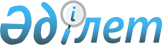 Об утверждении Правил субсидирования развития племенного животноводства, повышения продуктивности и качества продукции животноводстваПриказ Министра сельского хозяйства Республики Казахстан от 15 марта 2019 года № 108. Зарегистрирован в Министерстве юстиции Республики Казахстан 20 марта 2019 года № 18404.
      В соответствии с подпунктом 41) пункта 1 статьи 6 Закона Республики Казахстан "О государственном регулировании развития агропромышленного комплекса и сельских территорий", подпунктом 2) пункта 3 статьи 16 Закона Республики Казахстан "О государственной статистике" и подпунктом 1) статьи 10 Закона Республики Казахстан "О государственных услугах" ПРИКАЗЫВАЮ:
      Сноска. Преамбула - в редакции приказа и.о. Министра сельского хозяйства РК от 13.07.2021 № 207 (вводится в действие по истечении десяти календарных дней после дня его первого официального опубликования).


      1. Утвердить прилагаемые Правила субсидирования развития племенного животноводства, повышения продуктивности и качества продукции животноводства.
      2. Признать утратившими силу приказ Заместителя Премьер-Министра Республики Казахстан - Министра сельского хозяйства Республики Казахстан от 15 июня 2018 года № 256 "Об утверждении Правил субсидирования развития племенного животноводства, повышения продуктивности и качества продукции животноводства" (зарегистрирован в Реестре государственной регистрации нормативных правовых актов под № 17306, опубликован 3 сентября 2018 года в Эталонном контрольном банке нормативных правовых актов Республики Казахстан).
      3. Департаменту производства и переработки животноводческой продукции Министерства сельского хозяйства Республики Казахстан в установленном законодательством порядке обеспечить:
      1) государственную регистрацию настоящего приказа в Министерстве юстиции Республики Казахстан;
      2) в течение десяти календарных дней со дня государственной регистрации настоящего приказа направление его на казахском и русском языках в Республиканское государственное предприятие на праве хозяйственного ведения "Республиканский центр правовой информации" для официального опубликования и включения в Эталонный контрольный банк нормативных правовых актов Республики Казахстан;
      3) в течение десяти календарных дней после государственной регистрации настоящего приказа направление его копии на официальное опубликование в периодические печатные издания;
      4) размещение настоящего приказа на интернет-ресурсе Министерства сельского хозяйства Республики Казахстан после его официального опубликования;
      5) в течение десяти рабочих дней после государственной регистрации настоящего приказа представление в Департамент юридической службы Министерства сельского хозяйства Республики Казахстан сведений об исполнении мероприятий, предусмотренных подпунктами 1), 2), 3) и 4) настоящего пункта.
      4. Контроль за исполнением настоящего приказа возложить на курирующего вице-министра сельского хозяйства Республики Казахстан.
      5. Настоящий приказ вводится в действие после дня его первого официального опубликования.
      "СОГЛАСОВАН"Министерство цифрового развития,оборонной и аэрокосмическойпромышленности Республики Казахстан
      "СОГЛАСОВАН"Министерство финансовРеспублики Казахстан
      "СОГЛАСОВАН"Министерство национальнойэкономики Республики Казахстан Правила субсидирования развития племенного животноводства, повышения продуктивности и качества продукции животноводства
      Сноска. Правила - в редакции приказа Министра сельского хозяйства РК от 18.09.2023 № 332 (вводится в действие с 01.01.2024). Глава 1. Общие положения
      1. Настоящие Правила субсидирования развития племенного животноводства, повышения продуктивности и качества продукции животноводства (далее – Правила) разработаны в соответствии с подпунктом 41) пункта 1 статьи 6 Закона Республики Казахстан "О государственном регулировании развития агропромышленного комплекса и сельских территорий", подпунктом 1) статьи 10 Закона Республики Казахстан "О государственных услугах" (далее – Закон) и определяют порядок предоставления бюджетных субсидий (далее – субсидии) за счет и в пределах средств, предусмотренных в местном бюджете на соответствующий финансовый год, а также порядок оказания государственной услуги "Субсидирование на развитие племенного животноводства, повышение продуктивности и качества продукции животноводства" (далее – государственная услуга).
      2. В настоящих Правилах используются следующие основные понятия:
      1) специальная комиссия – комиссия, создаваемая на уровне областей, городов Астаны, Алматы и Шымкента, которая формируется из представителей: региональной палаты предпринимателей Национальной палаты предпринимателей Республики Казахстан "Атамекен" (далее – НПП "Атамекен"), общественных отраслевых союзов/ассоциаций/республиканских палат и специалистов структурного подразделения местного исполнительного органа областей, городов Астаны, Алматы и Шымкента (далее – МИО (услугодатель)), и осуществляющая определение производственной мощности и сверку по наличию соответствующей инфраструктуры, выдачу и отзыв заключений у товаропроизводителя;
      2) база данных по идентификации сельскохозяйственных животных – часть ветеринарного учета, предусматривающая единую, многоуровневую систему регистрации данных об индивидуальном номере животного, о его ветеринарных обработках, включая результаты диагностических исследований, а также данных о владельце животного, осуществляемая государственными ветеринарными организациями, созданными местными исполнительными органами, и используемая уполномоченным органом в области ветеринарии;
      3) откормочная площадка – производственная инфраструктура субъекта агропромышленного комплекса, предназначенная для откорма животных, имеющая учетный номер, присваиваемый в соответствии с Правилами присвоения учетных номеров объектам производства, осуществляющим выращивание животных, заготовку (убой), хранение, переработку и реализацию животных, продукции и сырья животного происхождения, а также организациям по производству, хранению и реализации ветеринарных препаратов, кормов и кормовых добавок, утвержденными приказом Министра сельского хозяйства Республики Казахстан от 23 января 2015 года № 7-1/37 (зарегистрирован в Реестре государственной регистрации нормативных правовых актов № 10466);
      4) информационная система единого государственного кадастра недвижимости – информационная система, содержащая сведения земельного и правового кадастров, порядок ведения которых определяется Земельным кодексом Республики Казахстан и Законом Республики Казахстан "О государственной регистрации прав на недвижимое имущество";
      5) целевое использование – использование приобретенных и заявленных на субсидии животных в целях воспроизводства на условиях и в сроки, указанные в настоящих Правилах;
      6) зоотехническая норма выбытия – естественная убыль (падеж), вынужденный забой в соответствии с нормами естественной убыли (падежа) сельскохозяйственных животных, утвержденными приказом Министра сельского хозяйства Республики Казахстан от 3 декабря 2015 года № 3-3/1061 (зарегистрирован в Реестре государственной регистрации нормативных правовых актов № 12488), а также выбраковка поголовья сельскохозяйственных животных, рекомендованных специализированной профильной научной организацией по животноводству и кормопроизводству (поголовье крупного рогатого скота мясного и мясо-молочного направлений – 20%; поголовье крупного рогатого скота молочного и молочно-мясного направлений – 35%; поголовье овец – 25%; поголовье маралов (оленей) – 25%; поголовье свиней – 30%);
      7) информационная база селекционной и племенной работы – автоматизированная система сбора, накопления и обработки данных о племенных животных и о животных, вовлеченных в селекционный процесс, используемая для совершенствования и повышения генетического потенциала животных, а также для учета племенной продукции (материала), сопровождаемая оператором, определенным уполномоченным органом в области племенного животноводства в соответствии с подпунктом 34) статьи 1 Закона Республики Казахстан "О племенном животноводстве";
      8) маточное поголовье, участвующее в селекционной и племенной работе – поголовье, достигшее половозрелого возраста (по скотоводству: племенные животные – от 13 месяцев, товарные животные – от 18 месяцев, по коневодству – от 36 месяцев, по верблюдоводству – 36 месяцев, по овцеводству – от 12 месяцев, по мараловодству (оленеводству) – от 24 месяцев, по свиноводству: племенные и товарные – от 8 месяцев, ремонтное поголовье – от 4 месяцев), используемое для воспроизводства стада;
      9) получатели субсидий (далее – товаропроизводитель) – физическое или юридическое лицо, занимающееся производством сельскохозяйственной продукции; физическое или юридическое лицо, занимающееся воспроизведением животных с высоким генетическим потенциалом, их сохранением и разведением (племенное животноводство); племенной центр, дистрибьютерный центр по реализации семени и эмбрионов племенных животных, техник-осеменатор, оказывающие услуги по искусственному осеменению маточного поголовья сельскохозяйственных животных; 
      10) электронный реестр заявок на субсидирование (далее – реестр) – совокупность сведений о заявках на субсидирование, и иные сведения, отраженные в ГИСС;
      11) государственная информационная система субсидирования (далее – ГИСС) – организационно-упорядоченная совокупность информационно-коммуникационных технологий размещенной в сети Интернет, обслуживающего персонала и технической документации, предназначенная для оказания услуг по выполнению процессов субсидирования, предоставляющая возможность взаимодействия с веб-порталом "электронного правительства", регистрации заявки на получение субсидий, а также ее автоматизированной обработкой в электронном виде;
      12) породное преобразование – улучшение породных и продуктивных качеств сельскохозяйственных животных путем скрещивания товарного маточного поголовья с племенными производителями;
      13) случной сезон – период спаривания маточного поголовья с целью получения потомства;
      14) веб-портал "электронного правительства" – информационная система, представляющая собой единое окно доступа ко всей консолидированной правительственной информации, включая нормативную правовую базу, и к государственным услугам, услугам по выдаче технических условий на подключение к сетям субъектов естественных монополий и услугам субъектов квазигосударственного сектора, оказываемым в электронной форме;
      15) электронная цифровая подпись (далее – ЭЦП) – набор электронных цифровых символов, созданный средствами электронной цифровой подписи и подтверждающий достоверность электронного документа, его принадлежность и неизменность содержания.
      3. Субсидирование осуществляется по перечню и нормативам субсидий согласно приложению 1 к настоящим Правилам.
      Выплата субсидий осуществляется на основании поданной заявки, соответствующей критериям к товаропроизводителям, претендующим на получение субсидий (далее – критерии), указанным в приложении 2 к настоящим Правилам на момент подачи.
      4. Министерство сельского хозяйства Республики Казахстан (далее – Министерство) в течение 3 (трех) рабочих дней с даты изменения настоящих Правил актуализирует информацию о порядке оказания государственной услуги и направляет информацию МИО (услугодателям), оператору информационно-коммуникационной инфраструктуры "электронного правительства" и в Единый контакт-центр.
      5. В случае сбоя ГИСС, содержащей необходимые сведения для выдачи субсидий, услугодатель незамедлительно уведомляет Министерство о возникшей ситуации, которое приступает к ее устранению.
      При этом, после проведения работ по устранению возникшего сбоя Министерство в течение 3 (трех) рабочих дней составляет протокол о технической проблеме и размещает его в ГИСС. Глава 2. Порядок формирования и распределения субсидий
      6. Формирование и распределение объемов субсидий осуществляется МИО (услугодателем) согласно видам и нормативам субсидий, установленным в приложении 1 к настоящим Правилам, на основании представленной местными исполнительными органами районов/городов информации о потребности объемов субсидий на текущий год, с учетом итоговых объемов субсидий предыдущего года и наличия бюджетных средств.
      Предлагаемые объемы субсидий не позднее 10 января соответствующего года подписываются ЭЦП руководителя МИО (услугодателя) и направляются посредством ГИСС на согласование в Министерство.
      Сноска. Пункт 6 – в редакции приказа Министра сельского хозяйства РК от 25.06.2024 № 217 (вводится в действие с 01.07.2024).


      7. Министерство в течение 2 (двух) рабочих дней рассматривает предоставленные объемы субсидий на соответствие приложению 1 к настоящим Правилам. 
      В случае соответствия нормативам субсидий, установленным согласно приложению 1 к настоящим Правилам, Министерство посредством ГИСС согласовывает представленные МИО (услугодателем) объемы субсидий. 
      В случае несоответствия нормативам субсидий, установленным согласно приложению 1 к настоящим Правилам, выявления некорректных расчетов при распределении объемов субсидий, Министерство посредством ГИСС направляет мотивированное заключение в МИО (услугодателю) с указанием причин отказа. 
      Срок доработки объемов субсидий МИО (услугодателем) составляет 3 (три) рабочих дня. 
      8. После согласования объемов субсидий МИО (услугодатель) в течение 2 (двух) рабочих дней размещает их на своем официальном интернет-ресурсе.
      9. При выделении дополнительных средств или сокращении ранее согласованного бюджета МИО (услугодатель) вносит соответствующие изменения и (или) дополнения в объемы субсидий в порядке, предусмотренном пунктами 6 и 7 настоящих Правил с приложением соответствующего решения маслихата и письменного обоснования за подписью заместителя акима.
      Сноска. Пункт 9 – в редакции приказа Министра сельского хозяйства РК от 25.06.2024 № 217 (вводится в действие с 01.07.2024).


      10. Нормативы субсидий на удешевление стоимости затрат на корма поголовью сельскохозяйственных животных, а также критерии получения субсидий, форма заявки и сроки подачи заявок утверждаются постановлением МИО (услугодателя) на основе рекомендаций специализированной профильной научной организации по животноводству и кормопроизводству.
      Сноска. Пункт 10 – в редакции приказа Министра сельского хозяйства РК от 25.06.2024 № 217 (вводится в действие с 01.07.2024).

 Глава 3. Условия получения субсидий
      11. Субсидии выплачиваются:
      физическим и юридическим лицам, занимающимся производством сельскохозяйственной продукции;
      физическим и юридическим лицам, занимающимся воспроизведением животных с высоким генетическим потенциалом, их сохранением и разведением (племенное животноводство); 
      племенным центрам, дистрибьютерным центрам по реализации семени и эмбрионов племенных животных, техникам-осеменаторам, оказывающим услуги по искусственному осеменению маточного поголовья сельскохозяйственных животных.
      12. Для подачи заявки на субсидии, товаропроизводителю необходимо зарегистрироваться в ГИСС. Товаропроизводитель регистрируется самостоятельно, с помощью ЭЦП.
      13. Для регистрации в Личном кабинете товаропроизводителем указываются следующие сведения:
      1) для физических лиц (индивидуальных предпринимателей): индивидуальный идентификационный номер (далее – ИИН), фамилия, имя и отчество (при наличии);
      2) для юридических лиц: бизнес-идентификационный номер, полное наименование; фамилия, имя и отчество (при наличии) и ИИН первого руководителя;
      3) контактные данные (почтовый адрес, телефон, адрес электронной почты);
      4) реквизиты текущего счета банка второго уровня.
      При изменении вышеуказанных данных, товаропроизводитель в течение 1 (одного) рабочего дня изменяет данные, внесенные в Личный кабинет.
      14. Субсидии выплачиваются при соблюдении следующих условий:
      1) подачи заявки в электронном виде посредством взаимодействия веб-портала "электронного правительства" с ГИСС:
      на получение субсидий за приобретение: племенного маточного поголовья крупного рогатого скота (молочного, молочно-мясного, мясного и мясо-молочного направлений), племенного быка-производителя (мясного и мясо-молочного направлений), племенных овец, племенного барана-производителя, племенного жеребца-производителя продуктивного направления, племенного верблюда-производителя, племенного хряка-производителя, племенных свинок, племенного маточного поголовья коз, племенного суточного молодняка родительской/прародительской формы мясного направления птиц и суточного молодняка финальной формы яичного направления, полученного от племенной птицы по форме 1 согласно приложению 3 к настоящим Правилам;
      на получение субсидий племенными центрами, дистрибьютерными центрами по реализации семени и эмбрионов племенных животных и техниками-осеменаторами за услуги по искусственному осеменению маточного поголовья крупного рогатого скота/овец товаропроизводителей и в сельскохозяйственных кооперативах по форме 2 согласно приложению 3 к настоящим Правилам;
      на получение субсидий на ведение селекционной и племенной работы с товарным маточным поголовьем крупного рогатого скота по форме 3 согласно приложению 3 к настоящим Правилам;
      на получение субсидий на ведение селекционной и племенной работы с племенным маточным поголовьем крупного рогатого скота по форме 4 согласно приложению 3 к настоящим Правилам;
      на получение субсидий на ведение селекционной и племенной работы с племенным маточным поголовьем овец по форме 5 согласно приложению 3 к настоящим Правилам;
      на получение субсидий на ведение селекционной и племенной работы с товарным маточным поголовьем овец по форме 6 согласно приложению 3 к настоящим Правилам;
      на получение субсидий на ведение селекционной и племенной работы с племенным и товарным маточным и ремонтным поголовьем свиней по форме 7 согласно приложению 3 к настоящим Правилам; 
      на получение субсидий на ведение селекционной и племенной работы с маточным поголовьем маралов (оленей) по форме 8 согласно приложению 3 к настоящим Правилам;
      на получение субсидий на ведение селекционной и племенной работы с пчелосемьями по форме 9 согласно приложению 3 к настоящим Правилам;
      на получение субсидий за приобретенное однополое и двуполое семя племенных быков молочного и молочно-мясного направлений по форме 10 согласно приложению 3 к настоящим Правилам;
      на получение субсидий за удешевление стоимости приобретения эмбрионов крупного рогатого скота и овец по форме 11 согласно приложению 3 к настоящим Правилам;
      на получение субсидий на удешевление стоимости производства мяса курицы по форме 12 согласно приложению 3 к настоящим Правилам;
      на получение субсидий на удешевление стоимости производства молока (коровье, кобылье, верблюжье) по форме 13 согласно приложению 3 к настоящим Правилам;
      на получение субсидий на удешевление стоимости производства молока сельскохозяйственными производственными кооперативами по форме 14 согласно приложению 3 к настоящим Правилам;
      на получение субсидий на удешевление стоимости реализованной говядины мясоперерабатывающими предприятиями, занимающиеся убоем и первичной переработкой говядины по форме 15 согласно приложению 3 к настоящим Правилам; 
      на удешевление стоимости крупного рогатого скота мужских особей, реализованных на откорм в откормочные площадки или на убой в мясоперерабатывающие предприятия по форме 16 согласно приложению 3 к настоящим Правилам;
      на удешевление стоимости мелкого рогатого скота мужских особей, реализованных на откорм в откормочные площадки или на убой в мясоперерабатывающие предприятия по форме 17 согласно приложению 3 к настоящим Правилам;
      на получение субсидий на удешевление стоимости затрат на корма поголовью сельскохозяйственных животных по форме 18 согласно приложению 3 к настоящим Правилам;
      2) регистрации поданной заявки в ГИСС с использованием ЭЦП;
      3) соответствии заявки критериям, установленным в приложении 2 к настоящим Правилам.
      Перечень основных требований к оказанию государственной услуги "Субсидирование на развитие племенного животноводства, повышение продуктивности и качества продукции животноводства" изложен в приложении 4 к настоящим Правилам (далее – Перечень). 
      Информационное взаимодействие веб-портала "электронного правительства" и ГИСС осуществляется согласно статье 43 Закона Республики Казахстан "Об информатизации".
      Примечание ИЗПИ!

      Главу 3 предусмотрено дополнить пунктом 14-1 в соответствии с приказом Министра сельского хозяйства РК от 25.06.2024 № 217 (вводится в действие с 01.01.2025).

      15. Исключен приказом Министра сельского хозяйства РК от 25.06.2024 № 217 (вводится в действие с 01.07.2024).


      16. Подтверждение приобретения племенной продукции (материала), реализации поголовья/продукции осуществляется электронными счета-фактурами посредством информационной системы электронных счет-фактур (далее – ИС ЭСФ), интегрированной с ГИСС.
      При приобретении товаропроизводителем поголовья напрямую у иностранного производителя, не использующего ИС ЭСФ, затраты на приобретение подтверждаются таможенной декларацией на товары (из третьих стран, не являющихся членами Евразийского экономического союза) или заявлением (заявлениями) о ввозе товаров и уплате косвенных налогов с отметкой налогового органа в соответствии с пунктом 2 статьи 456 Кодекса Республики Казахстан "О налогах и других обязательных платежах в бюджет" (Налоговый кодекс) (с территории государств-членов Евразийского экономического союза).
      Сноска. Пункт 16 – в редакции приказа Министра сельского хозяйства РК от 25.06.2024 № 217 (вводится в действие с 01.07.2024).


      17. Птицефабрики/откормочные площадки /молочно-товарные фермы/ сельскохозяйственные производственные кооперативы, занимающиеся заготовкой молока/ мясоперерабатывающие предприятия с убойной мощностью от 50 голов крупного рогатого скота или 300 голов овец получают заключение специальной комиссии на соответствие производственной мощности и инфраструктуры товаропроизводителя, претендующего на получение субсидий (далее – заключение) по форме согласно приложению 5 к настоящим Правилам. Процедура формирования и работа комиссии регламентируется решением НПП "Атамекен". Состав специальной комиссии формируется с учетом исключения конфликта интересов в деятельности специальной комиссии.
      18. Специальная комиссия определяет производственную мощность предприятия, а также сверяет наличие соответствующей инфраструктуры предприятий согласно приложению 5 к настоящим Правилам, и выдает заключение по форме согласно приложению 5 к настоящим Правилам. Сканированная копия и сведения из заключения, а также фото и/или видеоматериалы вносятся МИО (услугодателем) в ГИСС в течение 2 (двух) рабочих дней с даты предоставления подписанного заключения специальной комиссией.
      Определение производственной мощности предприятия и инфраструктуры осуществляется в течение 5 (пяти) рабочих дней на безвозмездной основе на основании письменного уведомления товаропроизводителя в региональную палату предпринимателей НПП "Атамекен". Срок рассмотрения продлевается на не более 5 (пяти) рабочих дней, по согласованию с товаропроизводителем.
      Сверка соответствия производственной мощности предприятия и инфраструктуры товаропроизводителя специальной комиссией осуществляется на основании документации (технической и/или правоустанавливающей) с обязательным приложением подтверждающих фото и видеоматериалов один раз в три года, либо при изменении критериев, установленных настоящими Правилами.
      Специальная комиссия ежегодно проводит мониторинг деятельности товаропроизводителей, получивших заключение, на соответствие производственной мощности и инфраструктуры по каждому виду субсидирования и в случае выявления нарушений отзывает заключение у товаропроизводителя.
      Обжалование решений специальной комиссии проводится в судебном порядке. Глава 4. Порядок приема, рассмотрения заявок и выплаты субсидий
      19. Прием заявок на соответствующие виды субсидий осуществляется вне зависимости от наличия бюджетных средств по месту регистрации сельскохозяйственных животных в сроки, предусмотренные в критериях согласно приложению 2 к настоящим Правилам.
      20. Формирование и регистрация заявки производится товаропроизводителем в Личном кабинете в следующем порядке:
      1) формирует заявку с внесением в нее сведений, а также сканирует и прикрепляет электронную копию документов, указанных в приложении 3 к настоящим Правилам; 
      2) регистрирует заявку в ГИСС путем ее подписания ЭЦП:
      товаропроизводителя;
      доверительного управляющего наследством, назначаемого нотариусом (в случае смерти товаропроизводителя). 
      Сноска. Пункт 20 - в редакции приказа Министра сельского хозяйства РК от 25.06.2024 № 217 (вводится в действие с 01.07.2024).


      21. После подписания ЭЦП, заявка становится доступной в Личном кабинете МИО (услугодателя). МИО (услугодатель) в течение 2 (двух) рабочих дней с момента поступления заявки осуществляет ее проверку на полноту данных и прилагаемых документов, указанных в приложении 3 к настоящим Правилам. В случае соответствия, заявка подлежит одобрению, подписывается ЭЦП ответственного исполнителя МИО (услугодателя) и поступает в реестр одобренных заявок (лист ожидания), а также МИО (услугодатель) направляет уведомление о результатах рассмотрения заявки на получение субсидий по форме согласно приложению 6 к настоящим Правилам.
      Рассмотрение заявок и выплата субсидий по одобренным заявкам осуществляются в порядке очередности согласно дате и времени регистрации заявок.
      Сноска. Пункт 21 - в редакции приказа Министра сельского хозяйства РК от 25.06.2024 № 217 (вводится в действие с 01.07.2024).


      22. При наличии оснований для отказа в предоставлении субсидий МИО (услугодатель) направляет товаропроизводителю мотивированный отказ в оказании государственной услуги по форме согласно приложению 7 к настоящим Правилам. 
      23. Отказ в предоставлении субсидий осуществляется по основаниям, указанным в пункте 9 Перечня. 
      24. В случае наличия средств по соответствующему направлению, МИО (услугодатель) в течение 2 (двух) рабочих дней после одобрения заявки формирует в ГИСС счета к оплате на выплату субсидий, загружаемые в информационную систему "Казначейство-Клиент", с учетом помесячного плана финансирования.
      По заявкам, в которых объем субсидий превышает объем бюджетных средств, предусмотренных в Плане финансирования на соответствующий месяц, выплата субсидий осуществляется в следующем месяце, по очередности согласно дате поступления заявок.
      В случае возврата счетов к оплате в связи с некорректными сведениями реквизитов текущего счета банка второго уровня, МИО (услугодатель) на основе дополнительного заявления от товаропроизводителя на изменение реквизитов счета банка второго уровня вносит в ГИСС соответствующие изменения в реквизиты банка второго уровня по текущей заявке.
      Сноска. Пункт 24 - в редакции приказа Министра сельского хозяйства РК от 25.06.2024 № 217 (вводится в действие с 01.07.2024).


      24-1. В случае недостаточности средств для полного удовлетворения заявки, МИО (услугодателем) посредством ГИСС в Личный кабинет товаропроизводителя направляется предложение по частичной выплате причитающихся субсидий. Предложение товаропроизводителем принимается/отклоняется в течение 2 (двух) рабочих дней. При согласии товаропроизводителя, МИО производит оплату согласно направленному предложению. Остаток причитающихся субсидий выплачивается при перераспределении средств между видами субсидий и (или) выделении бюджетных средств в текущем/следующем(их) финансовом(ых) году(ах).
      При отклонении товаропроизводителем предложения о частичной выплате или по истечению 2 (двух) рабочих дней предложение направляется следующему товаропроизводителю согласно листу ожидания.
      Глава 4 дополнен пунктом 24-1 в соответствии с приказом Министра сельского хозяйства РК от 25.06.2024 № 217 (вводится в действие с 01.07.2024).

      24-2. В случае отсутствия средств для удовлетворения заявок в текущем финансовом году, одобренные заявки на получение субсидий подлежат выплате при выделении дополнительных бюджетных средств в текущем финансовом году и (или) перераспределении средств между видами субсидий. В случае отсутствия дополнительных бюджетных средств в текущем финансовом году, по заявкам, поступившим в лист ожидания, выплата субсидий осуществляется в следующем(их) финансовом(ых) году(ах).

      Глава 4 дополнен пунктом 24-2 в соответствии с приказом Министра сельского хозяйства РК от 25.06.2024 № 217 (вводится в действие с 01.07.2024).


      25. Районные отделы сельского хозяйства (далее – РОСХ) посредством ГИСС осуществляют мониторинг сохранности просубсидированного поголовья в разделе "Мониторинг исполнения обязательств".
      В случае установления РОСХ нарушения товаропроизводителем принятого обязательства по обеспечению сохранности заявленного поголовья (за исключением зоотехнической нормы выбытия) и его целевого использования в рамках поданной заявки на получение субсидий, РОСХ в течение тридцати рабочих дней с даты установления факта(ов) нарушения товаропроизводителем принятого обязательства в рамках поданной заявки на получение субсидий направляет товаропроизводителю уведомление о возврате полученной суммы субсидии в местный бюджет, с указанием суммы, срока возврата, кода бюджетной классификации Республики Казахстан, по которому должен быть осуществлен возврат средств, реквизитов банковского счета, на который должны быть перечислены средства.
      Уведомление о возврате полученной суммы субсидии направляется письмом по месту регистрации товаропроизводителя, а также в "личный кабинет" ГИСС. Уведомление считается доставленным с момента получения письма или прочтения уведомления в электронной системе.
      В случае подтверждения нарушения товаропроизводителем принятого обязательства в рамках поданной заявки на получение субсидий, возврату подлежит объем средств за каждую несохраненную голову. Сумма полученной субсидии подлежит возврату товаропроизводителем в местный бюджет в течение девяносто рабочих дней с момента получения им уведомления.
      В случае полного или частичного неперечисления сумм, указанных в уведомлении, РОСХ направляет материалы в управление сельского хозяйства области для принятия мер по возврату средств в судебном порядке.
      Мониторинг исполнения обязательств, а также мероприятия по возврату средств по городам Астана, Алматы и Шымкент осуществляются МИО (услугодателем) данных административных территориальных единиц.
      В случае нарушения товаропроизводителем обязательств, предусмотренных в рамках поданной заявки, товаропроизводитель имеет возможность подать новую заявку только после выполнения своих предыдущих обязательств (после возврата субсидий за несохраненное поголовье).
      Сноска. Пункт 25 - в редакции приказа Министра сельского хозяйства РК от 25.06.2024 № 217 (вводится в действие с 01.07.2024).

 Глава 5. Порядок обжалования решений, действий (бездействия) МИО (услугодателя) и (или) их должностных лиц по вопросам оказания государственных услуг
      26. Жалоба на решение, действие (бездействие) МИО (услугодателя) по вопросам оказания государственных услуг подается на имя руководителя МИО (услугодателя), в уполномоченный орган по оценке и контролю за качеством оказания государственных услуг. 
      В случае поступления жалобы в соответствии с пунктом 4 статьи 91 Административного процедурно-процессуального кодекса Республики Казахстан (далее – АППК РК), МИО (услугодатель) направляет ее в орган, рассматривающий жалобу (вышестоящий административный орган и (или) должностное лицо), не позднее 3 (трех) рабочих дней со дня поступления. Жалоба МИО (услугодателем) не направляется в орган, рассматривающий жалобу (вышестоящий административный орган и (или) должностное лицо), в случае принятия благоприятного акта, совершения административного действия, полностью удовлетворяющие требования, указанные в жалобе.
      27. Жалоба товаропроизводителя в соответствии с пунктом 2 статьи 25 Закона подлежит рассмотрению:
      МИО (услугодателем) – в течение 5 (пяти) рабочих дней со дня ее регистрации;
      уполномоченным органом по оценке и контролю за качеством оказания государственных услуг – в течение 15 (пятнадцати) рабочих дней со дня ее регистрации.
      Срок рассмотрения жалобы уполномоченным органом по оценке и контролю за качеством оказания государственных услуг в соответствии с пунктом 4 статьи 25 Закона продлевается не более чем на 10 (десять) рабочих дней в случаях необходимости:
      1) проведения дополнительного изучения или проверки по жалобе либо проверки с выездом на место;
      2) получения дополнительной информации.
      В случае продления срока рассмотрения жалобы должностное лицо, наделенное полномочиями по рассмотрению жалоб, в течение 3 (трех) рабочих дней с момента продления срока рассмотрения жалобы сообщает в письменной форме (при подаче жалобы на бумажном носителе) или электронной форме (при подаче жалобы в электронном виде) товаропроизводителю, подавшему жалобу, о продлении срока рассмотрения жалобы с указанием причин продления.
      Если иное не предусмотрено законом, обращение в суд допускается после обжалования в досудебном порядке в соответствии с пунктом 5 статьи 91 АППК РК. Перечень направлений и нормативов субсидирования
      Сноска. Приложение 1 - в редакции приказа Министра сельского хозяйства РК от 25.06.2024 № 217 (вводится в действие с 01.07.2024).
      Субсидирование по направлению "Удешевление стоимости затрат на корма поголовью сельскохозяйственных животных" осуществляется только при объявлении чрезвычайной ситуации или наступлении аномальных погодных условий, оказавших негативное влияние на заготовку кормов в регионе, подтвержденных гидрометеорологической службой. C 1 января 2024 года данное требование не распространяется на маточное поголовье молочно-товарных ферм, расположенных в Атырауской, Мангистауской и Кызылординской областях. 
      Субсидирование по направлению "Удешевление стоимости затрат на корма поголовью сельскохозяйственных животных" осуществляется при выделении дополнительных бюджетных средств.
      Приобретение семени племенного быка молочных и молочно-мясных пород субсидируется до 50% от стоимости приобретения, но не более установленного норматива.
      Приобретение племенных производителей субсидируется только при наличии маточного поголовья у товаропроизводителя (за исключением племенных центров, откормочных площадок, передающих племенных быков в аренду в товарные стада/хозяйства). Критерии к товаропроизводителям, претендующим на получение субсидий
      Сноска. Приложение 2 - в редакции приказа Министра сельского хозяйства РК от 25.06.2024 № 217 (вводится в действие с 01.07.2024).
      При приобретении племенного поголовья животных и птицы необходимо обеспечить сохранность:
      1) маточного поголовья в ИСЖ и ИБСПР (за исключением норм естественной убыли (падежа)) в течение 2 (двух) лет с момента подачи заявки;
      2) производителей в ИСЖ и ИБСПР не менее 18 (восемнадцати) месяцев с момента подачи заявки;
      3) родительского стада птицы в ИБСПР в течение 60 (шестидесяти) недель с момента подачи заявки.
      Момент приобретения скота исчисляется с даты регистрации животного в ИСЖ на имя покупателя, для птиц, семени и эмбрионов - с даты регистрации на имя покупателя в ИБСПР.
      Не допускается отзыв, аннулирование и корректировка электронных счетов-фактур, использованных для получения субсидий.
      В случае неполучения товаропроизводителем субсидий с использованием конкретных электронных счетов-фактур, по обращению товаропроизводителя местным исполнительным органом (услугодателем) посредством ГИСС в течение 5 (пяти) рабочих дней осуществляется разблокировка данных электронных счетов-фактур. 
      Уполномоченный орган разрабатывает техническое задание алгоритма работы ГИСС и размещает его в ГИСС. 
      Субсидированию не подлежат:
      1) приобретение животных, племенной продукции (материала), ранее просубсидированных на удешевление стоимости при приобретении, приобретенных по бартеру в счет взаиморасчетов или используемых не для воспроизводственных целей;
      2) селекционная и племенная работа с маточным поголовьем крупного рогатого скота, овец, свиней, маралов и пчелосемей, просубсидированных в текущем году за ведение селекционной и племенной работы за текущий случной сезон;
      3) продукция животноводства и крупный рогатый скот/мелкий рогатый скот мужских особей, приобретенные товаропроизводителями у других физических и юридических лиц для дальнейшей ее перепродажи и (или) переработки (за исключением мясоперерабатывающего предприятия мощностью 1500 голов крупного рогатого скота в сутки);
      4) побочная продукция мясного птицеводства – лапки, головы, внутренние органы;
      5) молоко, реализованное на молокоперерабатывающее предприятие, территориально не расположенное в Республике Казахстан;
      6) товаропроизводители, у которых имеется расхождение данных (идентификационный номер животного, пол, порода, дата рождения) о поголовье животных, зарегистрированных в ИБСПР и ИСЖ, в соответствии с критериями к товаропроизводителям, претендующим на получение субсидий, указанных в приложении 2 к Правилам);
      7) племенные и дистрибьютерные центры, техники-осеменаторы за оказанные услуги в текущем году по искусственному осеменению маточного поголовья овец, просубсидированного за ведение селекционной и племенной работы в случном сезоне текущего года;
      8) товаропроизводители-претенденты (заявленное маточное поголовье) на получение субсидий по ведению селекционной и племенной работы, которым оказаны просубсидированные услуги по искусственному осеменению крупного рогатого скота и овец племенными и дистрибьютерными центрами, техниками-осеменаторами в случном сезоне текущего года; 
      9) корма просубсидированные в текущем году. Заявка на получение субсидий за приобретение: племенного маточного поголовья крупного рогатого скота (молочного, молочно-мясного, мясного и мясо-молочного направлений), племенного быка-производителей (мясного и мясо-молочного направлений), племенных овец, племенного барана-производителя, племенного жеребца-производителя продуктивного направления, племенного верблюда-производителя, племенного хряка-производителя, племенных свинок, племенного маточного поголовья коз, племенного суточного молодняка родительской/прародительской формы мясного направления птиц и суточного молодняка финальной формы яичного направления, полученного от племенной птицы (оставить нужное)
      Сноска. Приложение 3 - в редакции приказа Министра сельского хозяйства РК от 25.06.2024 № 217 (вводится в действие с 01.07.2024).
      1. Наименование товаропроизводителя ______________________________________________________________________________________________________(фамилия, имя, отчество (при наличии) физического лица/наименование юридического лица)
      2. Адрес товаропроизводителя: ___________________________________________________________________________________________________________(область, район, город/село/улица, номер дома)
      3. ИИН/БИН __________________ _____________________________________
      4. Банковские реквизиты (ИИК, Кбе, БИК)):______________________________________________________________________________________________________________________________________
      5. Учетный номер хозяйства: __________________________________________
      6. Сведения о земельных участках заявителя (заполняется в случае приобретениякрупного рогатого скота/мелкого рогатого скота/жеребцов/верблюдов):
      7. Номер телефона товаропроизводителя _________________________________
      8. Список приобретенного поголовья:
      9. Электронная копия акта карантинирования у продавца (при импорте) (не требуется для суточных цыплят).
      10. Электронная копия договора купли-продажи.
      11. Электронная копия племенного свидетельства (сертификата) на родительское стадо от которого получен суточный молодняк финальной формы (для яичного птицеводства).
      12. Электронная счет-фактура (не требуется при импорте):
      13. Электронная копия документа, подтверждающего полную оплату стоимости (при приобретении внутри страны: платежное поручение/банковская выписка/чеки контрольно-кассовых аппаратов/приходный кассовый ордер;
      при приобретении зарубежом: таможенная декларация на товары/заявление (заявления) о ввозе товаров и уплате косвенных налогов и заявление на перевод средств).
      14. Общая сумма причитающейся субсидии _________________________тенге.
      Подтверждаю, что обеспечу сохранность заявленного поголовья животных и птицы:
      1) маточного поголовья в ИСЖ и ИБСПР (за исключением норм естественной убыли (падежа)) в течение 2 (двух) лет с момента подачи заявки; 
      2) производителей в ИСЖ и ИБСПР не менее 18 (восемнадцати) месяцев с момента подачи заявки;
      3) родительского стада птицы в ИБСПР в течение 60 (шестидесяти) недель с момента подачи заявки.
      В случае не обеспечения сохранности, согласен вернуть полученные субсидии на несохраненное поголовье животных и птицы. 
      Осведомлен о блокировании электронных счетов-фактур использованных для получения субсидий.
      Подтверждаю достоверность представленных данных, осведомлен об ответственности за представление недостоверных сведений и документов в соответствии с законодательством Республики Казахстан и даю согласие на использование сведений, составляющих охраняемую законом тайну, а также сбор, обработку персональных данных.
      Подписано и отправлено заявителем в часов "__" ________20__ года
      Сведения о заявителе из ЭЦП.
      Расшифровка аббревиатур:ИИН – индивидуальный идентификационный номер;БИН – бизнес-идентификационный номер;ИИК – индивидуальный идентификационный код;Кбе – код бенефициара;БИК – банковский идентификационный код;ИСЖ – база данных по идентификации сельскохозяйственных животных;ИБСПР - информационная база селекционной и племенной работы;ИНЖ – идентификационный номер животного;ЭСФ – электронная счет-фактура;ЭЦП – электронная цифровая подпись. Заявка на получение субсидий племенными центрами и дистрибьютерными центрами по реализации семени и эмбрионов племенных животных (далее – дистрибьютерный центр), техниками-осеменаторами за услуги по искусственному осеменению маточного поголовья крупного рогатого скота/овец товаропроизводителей и в сельхозкооперативах (оставить нужное)
      1. Наименование племенного/дистрибьютерного центра/техника-осеменаторапо оказанию услуг по искусственному осеменению:____________________________________________________________________________________________________________________________________
      2. БИН (ИИН)______________________________________________________
      3. Юридический адрес: ________________________________________________________________________________________________________________(область, район, город/село/улица, номер дома)
      4. Банковские реквизиты (ИИК, Кбе, БИК): _____________________________
      5. Номер телефона племенного/дистрибьютерного центра/техника-осеменатора___________________________________________________________________
      6. Наименование товаропроизводителя/сельхозкооператива-получателя услугпо искусственному осеменению:___________________________________________________________________
      7. БИН (ИИН) товаропроизводителя /сельхозкооператива _________________
      8. Юридический адрес товаропроизводителя/сельхозкооператива: _____________________________________________________________________________(область, район, город/село/улица, номер дома)
      9. Учетный номер товаропроизводителя/сельхозкооператива-получателя услуг___________________________________________________________________
      10. Номер телефона товаропроизводителя/сельхозкооператива___________________________________________________________________
      11. Наличие племенного/дистрибьютерного центра/техника-осеменаторав государственном электронном реестре разрешений и уведомлений в областиплеменного животноводства___________________________________________________________________(выбрать из списка)
      12. Список осемененного маточного поголовья:
      Сведения о членах сельскохозяйственного кооператива-владельцах скота заполняются из справки о государственной регистрации юридического лица с веб-портала "электронного правительства" /членской книжки/решения общего собрания кооператива (протокола)/договора с ассоциированным членом кооператива, которые прилагаются к заявке.
      13. Электронная копия договора об оказании услуг по искусственному осеменению.
      14. Электронная копия членской книжки членов кооператива.
      15. Общая сумма оказанных услуг_______________________ тенге.
      16. Сумма услуг в пересчете на 1 голову __________ тенге.
      17. Норматив субсидирования: на 1 голову ________ тенге.
      18. Общая сумма причитающейся субсидии___________ тенге.
      Подтверждаю достоверность представленных данных, осведомлен об ответственности за представление недостоверных сведений и документов в соответствии с законодательством Республики Казахстан и даю согласие на использование сведений, составляющих охраняемую законом тайну, а также сбор, обработку персональных данных.
      Подписано и отправлено заявителем в часов "___" ________20__ года
      Сведения о заявителе из ЭЦП.
      Расшифровка аббревиатур:ИИН – индивидуальный идентификационный номер;БИН – бизнес-идентификационный номер;ИИК – индивидуальный идентификационный код;Кбе – код бенефициара;БИК – банковский идентификационный код;ИСЖ - база данных по идентификации сельскохозяйственных животных;ИНЖ – идентификационный номер животного;ЭЦП – электронная цифровая подпись. Заявка на получение субсидий на ведение селекционной и племенной работы с товарным маточным поголовьем крупного рогатого скота
      1. Наименование товаропроизводителя/сельхозкооператива________________________________________________________________(фамилия, имя, отчество (при наличии) физического лица/наименованиеюридического лица)
      2. Адрес товаропроизводителя/ сельхозкооператива: ___________________________________________________________________________________(область, район, город/село/улица, номер дома)
      3. ИИН/БИН _____________________________________________________
      4. Банковские реквизиты (ИИК, Кбе, БИК): ___________________________
      5. Учетный номер хозяйства: _______________________________________
      6. Сведения о земельных участках сельскохозяйственного назначения 
      7. Номер телефона товаропроизводителя ___________________________________При воспроизводстве методом искусственного осеменения собственными силами:
      1) Список товарного маточного поголовья крупного рогатого скота, охваченного искусственным осеменением:
      Всего ____ голов
      2) Сведение об использованном семени племенного быка-производителя:
      3) Количество использованных доз ______
      4) Наличие техника-осеменатора в государственном электронном реестре разрешенийи уведомлений в области племенного животноводства______________________________________________________________(выбрать из списка)
      5) Сведения о племенных быках-производителях, использованных для докрытия:
      6) Нагрузка на 1 быка-производителя для докрытия _____ маток.При воспроизводстве методом искусственного осеменения с использованием услугплеменных/дистрибьютерных центров/техника-осеменатора по искусственному осеменению:
      1) Список маточного поголовья крупного рогатого скота, охваченного селекционной племенной работой:
      Всего ___ голов
      2) Сведение об использованном семени племенного быка-производителя:
      3) Сведение о племенных быках-производителях, использованных для докрытия:
      4) Нагрузка на 1 быка-производителя для докрытия _____ маток.
      5) Наличие племенного/дистрибьютерного центра/техника-осеменаторав государственном электронном реестре разрешений и уведомлений в областиплеменного животноводства___________________________________________________________________(выбрать из списка)
      При воспроизводстве методом вольной случки:
      1) Список товарного маточного поголовья крупного рогатого скота, охваченного селекционной и племенной работой:
      Всего ___ голов
      2) Сведение об использованных племенных быках-производителях:
      3) Нагрузка на 1 быка _____ голов маток.
      8. Норматив субсидирования 10 тысяч тенге на 1 голову.
      9. Общая сумма причитающейся субсидии ___________ тенге.
      Сведения о членах сельскохозяйственного кооператива-владельцах скота заполняются из справки о государственной регистрации юридического лица с веб-портала "электронного правительства" /членской книжки/решения общего собрания кооператива (протокола)/договора с ассоциированным членом кооператива, которые прилагаются к заявке.
      Подтверждаю, что обеспечу сохранность заявленного маточного поголовья (за исключением зоотехнической нормы выбытия) в течение года, в случае необеспечения сохранности согласен вернуть полученные субсидии на несохраненное поголовье сельскохозяйственных животных.
      Подтверждаю достоверность представленных данных, осведомлен об ответственности за представление недостоверных сведений и документов в соответствии с законодательством Республики Казахстан и даю согласие на использование сведений, составляющих охраняемую законом тайну, а также сбор, обработку персональных данных.
      Подписано и отправлено заявителем в часов "__" ________20__ года
      Сведения о заявителе из ЭЦП.
      Расшифровка аббревиатур:ИИН – индивидуальный идентификационный номер;БИН – бизнес-идентификационный номер;ИИК – индивидуальный идентификационный код;Кбе – код бенефициара;БИК – банковский идентификационный код;ИСЖ - база данных по идентификации сельскохозяйственных животных;ИБСПР - информационная база селекционной и племенной работы;ИНЖ – идентификационный номер животного;ЭЦП – электронная цифровая подпись. Заявка на получение субсидий на ведение селекционной и племенной работы с племенным маточным поголовьем крупного рогатого скота
      1. Наименование товаропроизводителя ______________________________________________________________________________________________________(фамилия, имя, отчество (при наличии) физического лица/наименованиеюридического лица)
      2. Адрес товаропроизводителя: _____________________________________________________________________________________________________________(область, район, город/село/улица, номер дома)
      3. ИИН/БИН _________________________________________________________
      4. Банковские реквизиты (ИИК, Кбе, БИК): _______________________________
      5. Учетный номер хозяйства: ___________________________________________
      6. Сведения о земельных участках сельскохозяйственного назначения
      7. Номер телефона товаропроизводителя ___________________________________При воспроизводстве методом искусственного осеменения собственными силами:
      1) Список племенного маточного поголовья крупного рогатого скота, охваченного селекционной и племенной работой:
      Всего ___ голов
      2) Сведения об использованном семени племенного быка-производителя:
      3) Количество использованных доз _____
      4) Наличие техника-осеменатора в государственном электронном реестре разрешенийи уведомлений в области племенного животноводства____________________________________________________________________(выбрать из списка)
      При воспроизводстве методом искусственного осеменения с использованием услугплеменного/дистрибьютерного центра/техника-осеменатора по искусственному осеменению:
      1) Список племенного маточного поголовья крупного рогатого скота, охваченного селекционной и племенной работой:
      Всего ___ голов
      2) Сведение о использованном семени племенного быка-производителя:
      3) Количество использованных доз ____________
      4) Наличие племенного/дистрибьютерного центра/техника-осеменаторав государственном электронном реестре разрешений и уведомлений в областиплеменного животноводства __________________________ (выбрать из списка)
      При воспроизводстве методом вольной случки:
      1) Список племенного маточного поголовья крупного рогатого скота, охваченного селекционной и племенной работой:
      Всего ___ голов
      2) Сведение о племенных быках-производителях первой категории, использованных для вольной случки:
      3) Нагрузка на 1 быка _____ голов маток
      8. Норматив субсидирования 15 тысяч тенге на 1 голову
      9. Общая сумма причитающейся субсидии _________тенге.
      Сведения о членах сельскохозяйственного кооператива-владельцах скота заполняются из справки о государственной регистрации юридического лица с веб-портала "электронного правительства" /членской книжки/решения общего собрания кооператива (протокола)/договора с ассоциированным членом кооператива, которые прилагаются к заявке.
      Подтверждаю, что обеспечу сохранность заявленного маточного поголовья (за исключением зоотехнической нормы выбытия) в течение года, в случае необеспечения сохранности согласен вернуть полученные субсидии на несохраненное поголовье сельскохозяйственных животных.
      Подтверждаю достоверность представленных данных, осведомлен об ответственности за представление недостоверных сведений и документов в соответствии с законодательством Республики Казахстан и даю согласие на использование сведений, составляющих охраняемую законом тайну, а также сбор, обработку персональных данных.
      Подписано и отправлено заявителем в часов "__" ________20__ года
      Сведения о заявителе из ЭЦП.
      Расшифровка аббревиатур:ИИН – индивидуальный идентификационный номер;БИН – бизнес-идентификационный номер;ИИК – индивидуальный идентификационный код;Кбе – код бенефициара;БИК – банковский идентификационный код;ИСЖ - база данных по идентификации сельскохозяйственных животных;ИБСПР - информационная база селекционной и племенной работы; ИНЖ – идентификационный номер животного;ЭЦП – электронная цифровая подпись. Заявка на получение субсидий на ведение селекционной и племенной работы с племенным маточным поголовьем овец
      1. Наименование товаропроизводителя ______________________________________________________________________________________________________(фамилия, имя, отчество (при наличии) физического лица/наименованиеюридического лица)
      2. Адрес товаропроизводителя: _____________________________________________________________________________________________________________(область, район, город/село/улица, номер дома);
      3. ИИН/БИН _________________________________________________________
      4. Банковские реквизиты (ИИК, Кбе, БИК): _______________________________
      5. Учетный номер хозяйства: ___________________________________________
      6. Сведения о земельных участках сельскохозяйственного назначения
      7. Номер телефона товаропроизводителя _________________________________При искусственном осеменении собственными силами:
      1) Сведение о племенном маточном поголовье овец, охваченного селекционной и племенной работой:
      Всего ______ голов
      2) Сведение о племенных баранах-производителях, семя которых было использовано для искусственного осеменения (при использовании глубокозамороженного семени):
      3) Количество использованных доз ______________________________________
      4) Сведение о племенных основных баранах-производителях, использованныхдля искусственного осеменения (при использовании свежеоткаченного семени):
      5) Нагрузка на 1 основного барана-производителя ____ маток
      6) Сведение об использованных племенных баранах-пробниках:
      7) Нагрузка на 1 барана-пробника ____ маток
      8) Сведение об использованных племенных баранах-производителях, использованных для докрытия:
      9) Нагрузка на 1 барана-производителя ____ маток
      10) Наличие техника-осеменатора в государственном электронном реестреразрешений и уведомлений в области племенного животноводства____________________________________________________________________(выбрать из списка)
      При воспроизводстве методом искусственного осеменения с использованием услугплеменного/дистрибьютерного центра/техника-осеменатора по искусственному осеменению: 
      1) Сведение о племенном маточном поголовье овец, охваченного селекционной и племенной работой:
      Всего ______ голов
      2) Сведение о племенных баранах-производителях, семя которых было использовано для искусственного осеменения (при использовании глубокозамороженного семени):
      3) Количество использованных доз ______________________________________
      4) Сведение о племенных основных баранах-производителях, использованныхдля искусственного осеменения (при использовании свежеоткаченного семени):
      5) Нагрузка на 1 основного барана-производителя ____ маток.
      6) Сведение об использованных племенных баранах-пробниках:
      7) Нагрузка на 1 барана-пробника ____ маток.
      8) Сведение об использованных племенных баранах-производителях, использованных для докрытия:
      9) Нагрузка на 1 барана-производителя ____ маток. 
      10) Наличие племенного/дистрибьютерного центра/техника-осеменаторав государственном электронном реестре разрешений и уведомлений в областиплеменного животноводства__________________________________________________________________(выбрать из списка)
      При воспроизводстве методом ручной случки:
      1) Сведение о племенном маточном поголовье овец, охваченного селекционной и племенной работой:
      Всего ______ голов
      2) Сведение о племенных баранах-производителях, использованных для ручной случки:
      3) Нагрузка на 1 барана-производителя _____ голов маток
      8. Норматив субсидирования 4 тысяч тенге на 1 голову.
      9. Общая сумма причитающейся субсидии _________тенге.
      Сведения о членах сельскохозяйственного кооператива-владельцах скота заполняются из справки о государственной регистрации юридического лица с веб-портала "электронного правительства" /членской книжки/решения общего собрания кооператива (протокола)/договора с ассоциированным членом кооператива, которые прилагаются к заявке.
      Подтверждаю, что обеспечу сохранность заявленного маточного поголовья (за исключением зоотехнической нормы выбытия) в течение года, в случае необеспечения сохранности, согласен вернуть полученные субсидии на несохраненное поголовье сельскохозяйственных животных.
      Подтверждаю достоверность представленных данных, осведомлен об ответственности за представление недостоверных сведений и документов в соответствии с законодательством Республики Казахстан и даю согласие на использование сведений, составляющих охраняемую законом тайну, а также сбор, обработку персональных данных.
      Подписано и отправлено заявителем в часов "___" ________20__ года
      Сведения о заявителе из ЭЦП.
      Расшифровка аббревиатур:ИИН – индивидуальный идентификационный номер;БИН – бизнес-идентификационный номер;ИИК – индивидуальный идентификационный код;Кбе – код бенефициара;БИК – банковский идентификационный код;ИСЖ - база данных по идентификации сельскохозяйственных животных;ИБСПР - информационная база селекционной и племенной работы;ИНЖ – идентификационный номер животного;ЭЦП – электронная цифровая подпись. Заявка на получение субсидий на ведение селекционной и племенной работы с товарным маточным поголовьем овец
      1. Наименование товаропроизводителя ________________________________________________________________________________________________________(фамилия, имя, отчество (при наличии) физического лица/наименованиеюридического лица)
      2. Адрес товаропроизводителя: _______________________________________________________________________________________________________________(область, район, город/село/улица, номер дома);
      3. ИИН/БИН __________________________________________________________
      4. Банковские реквизиты (ИИК, Кбе, БИК):_____________________________________________________________________
      5. Учетный номер хозяйства: ____________________________________________
      6. Сведения о земельных участках сельскохозяйственного назначения
      7. Номер телефона товаропроизводителя ___________________________
      При искусственном осеменении собственными силами:
      1) Сведение о товарном маточном поголовье овец, охваченного селекционной и племенной работой:
      Всего ______ голов
      2) Сведение о племенных баранах-производителях, семя которых было использовано для искусственного осеменения (при использовании глубокозамороженного семени):
      3) Количество использованных доз ______________________________________
      4) Сведение о племенных основных баранах-производителях, использованныхдля искусственного осеменения (при использовании свежеоткаченного семени):
      5) Нагрузка на 1 основного барана-производителя ____ маток
      6) Сведение об использованных племенных баранах-пробниках:
      7) Нагрузка на 1 барана-пробника ____ маток
      8) Сведение об использованных племенных баранах-производителях, использованных для докрытия:
      9) Нагрузка на 1 барана-производителя ____ маток.
      10) Наличие техника-осеменатора в государственном электронном реестреразрешений и уведомлений в области племенного животноводства_________________________________________________________________(выбрать из списка)
      При воспроизводстве методом искусственного осеменения с использованием услуг племенного/дистрибьютерного центра/техника-осеменатора по искусственному осеменению:
      1) Сведение о товарном маточном поголовье овец, охваченного селекционной и племенной работой:
      Всего ______ голов
      2) Сведение о племенных баранах-производителях, семя которых было использовано для искусственного осеменения (при использовании глубокозамороженного семени):
      3) Количество использованных доз ______________________________________
      4) Сведение о племенных основных баранах-производителях, использованных для искусственного осеменения (при использовании свежеоткаченного семени):
      5) Нагрузка на 1 основного барана-производителя ____ маток
      6) Сведение об использованных племенных баранах-пробниках:
      7) Нагрузка на 1 барана-пробника ____ маток
      8) Сведение об использованных племенных баранах-производителях, использованных для докрытия:
      9) Нагрузка на 1 барана-производителя ____ маток
      10) Наличие племенного/дистрибьютерного центра/техника-осеменатора в государственном электронном реестре разрешений и уведомлений в области племенного животноводства
      ______________________________________________________________ (выбрать из списка)
      При воспроизводстве методом вольной случки:
      1) Сведение о товарном маточном поголовье овец, охваченного селекционной и племенной работой:
      Всего ______ голов
      2) Сведение о племенных баранах-производителях, использованных для вольной случки:
      3) Нагрузка на 1 барана-производителя _____ голов маток
      8. Норматив субсидирования 2,5 тысячи тенге на 1 голову.
      9. Общая сумма причитающейся субсидии _________тенге.
      Сведения о членах сельскохозяйственного кооператива-владельцах скота заполняются из справки о государственной регистрации юридического лица с веб-портала "электронного правительства" /членской книжки/решения общего собрания кооператива (протокола)/договора с ассоциированным членом кооператива, которые прилагаются к заявке.
      Подтверждаю, что обеспечу сохранность заявленного маточного поголовья (за исключением зоотехнической нормы выбытия) в течение года, в случае необеспечения сохранности, согласен вернуть полученные субсидии на несохраненное поголовье сельскохозяйственных животных.
      Подтверждаю достоверность представленных данных, осведомлен об ответственности за представление недостоверных сведений и документов в соответствии с законодательством Республики Казахстан и даю согласие на использование сведений, составляющих охраняемую законом тайну, а также сбор, обработку персональных данных.
      Подписано и отправлено заявителем в часов "___" ________20__ года
      Сведения о заявителе из ЭЦП.
      Расшифровка аббревиатур:ИИН – индивидуальный идентификационный номер;БИН – бизнес-идентификационный номер;ИИК – индивидуальный идентификационный код;Кбе – код бенефициара;БИК – банковский идентификационный код;ИСЖ - база данных по идентификации сельскохозяйственных животных;ИБСПР - информационная база селекционной и племенной работы;ИНЖ – идентификационный номер животного;ЭЦП – электронная цифровая подпись. Заявка на получение субсидий на ведение селекционной и племенной работы с племенным и товарным маточным и ремонтным поголовьем свиней
      1. Наименование товаропроизводителя ______________________________________________________________________________________________________(фамилия, имя, отчество (при наличии) физического лица/наименованиеюридического лица)
      2. Адрес товаропроизводителя: _____________________________________________________________________________________________________________(область, район, город/село/улица, номер дома)
      3. ИИН/БИН _________________________________________________________
      4. Банковские реквизиты (ИИК, Кбе, БИК):________________________________________________________________________________________________________________________________________
      5. Учетный номер хозяйства: ___________________________________________
      6. Номер телефона товаропроизводителя _________________________________
      7. Воспроизводство одним из следующих методов:
      7.1. При искусственном осеменении собственными силами:
      1) Сведение о маточном поголовье свиней, охваченного селекционной и племенной работой:
      Всего ______ голов
      2) Сведение о племенных хряках-производителях, семя которых было использовано для искусственного осеменения (при использовании глубокозамороженного семени):
      3) Количество использованных доз ______________________________
      4) Сведение о племенных хряках-производителях, использованных для искусственного осеменения (при использовании свежеоткаченного семени):
      5) Нагрузка на 1 хряка-производителя ____ маток
      6) Наличие техника-осеменатора в государственном электронном реестре разрешенийи уведомлений в области племенного животноводства____________________________________________________________________(выбрать из списка)
      7.2. При воспроизводстве методом искусственного осеменения с использованием услуг племенного/дистрибьютерного центра/техника-осеменатора по искусственному осеменению:
      1) Сведение о маточном поголовье свиней, охваченного селекционной и племенной работой:
      Всего ______ голов
      2) Сведение о племенных хряках-производителях, семя которых было использовано для искусственного осеменения (при использовании глубокозамороженного семени):
      3) Количество использованных доз _________________________
      4) Сведение о племенных хряках-производителях, использованных для искусственного осеменения (при использовании свежеоткаченного семени):
      5) Нагрузка на 1 основного хряка-производителя ____ маток
      6) Наличие племенного/дистрибьютерного центра/техника-осеменаторав государственном электронном реестре разрешений и уведомлений в областиплеменного животноводства____________________________________________________________________(выбрать из списка)
      8.Сведения о ремонтном поголовье, от 4 до 8 месяцев (при наличии): 
      Нагрузка на 1 основного хряка-производителя ____ маток
      9. Норматив субсидирования 40 тысяч тенге на 1 голову.
      10. Сумма причитающихся субсидий_____ тенге.
      Подтверждаю, что обеспечу сохранность заявленного маточного поголовья (за исключением зоотехнической нормы выбытия) в течение года, в случае необеспечения сохранности, согласен вернуть полученные субсидии на несохраненное поголовье сельскохозяйственных животных.
      Подтверждаю достоверность представленных данных, осведомлен об ответственности за представление недостоверных сведений и документов в соответствии с законодательством Республики Казахстан и даю согласие на использование сведений, составляющих охраняемую законом тайну, а также сбор, обработку персональных данных.
      Подписано и отправлено заявителем в часов "___" ________20__ года
      Сведения о заявителе из ЭЦП.
      Расшифровка аббревиатур:ИИН – индивидуальный идентификационный номер;БИН – бизнес-идентификационный номер;ИИК – индивидуальный идентификационный код;Кбе – код бенефициара;БИК – банковский идентификационный код;ИСЖ – база данных по идентификации сельскохозяйственных животных;ИБСПР – информационная база селекционной и племенной работы;ИНЖ – идентификационный номер животного;ЭЦП – электронная цифровая подпись. Заявка на получение субсидий на ведение селекционной и племенной работы с маточным поголовьем маралов (оленей)
      1. Наименование товаропроизводителя ________________________________________________________________________________________________________(фамилия, имя, отчество (при наличии) физического лица/наименованиеюридического лица)
      2. Адрес товаропроизводителя: __________________________________________(область, район, город/село/улица, номер дома);
      3. ИИН/БИН __________________________________________________________
      4. Банковские реквизиты (ИИК, Кбе, БИК):
      _________________________________________________________________________________________________________________________________________
      5. Учетный номер хозяйства: ___________________________________________
      6. Сведения о земельных участках сельскохозяйственного назначения:
      7. Номер телефона товаропроизводителя ____________________________________
      8. Сведение о маточном поголовье, охваченных селекционной и племенной работой:
      Всего голов __________________
      9. Сведения о самцах, вовлеченных в селекционную и племенную работу:
      Всего голов _______________
      10. Нагрузка на 1 самца ________ маток.
      11. Норматив субсидирования 10 тысяч тенге на 1 голову.
      12. Сумма причитающейся субсидии_____ тенге.
      13. Дата случки (период случного сезона). _____________
      Подтверждаю, что обеспечу сохранность заявленного маточного поголовья (за исключением зоотехнической нормы выбытия) в течение года, в случае необеспечения сохранности, согласен вернуть полученные субсидии на несохраненное поголовье сельскохозяйственных животных.
      Подтверждаю достоверность представленных данных, осведомлен об ответственности за представление недостоверных сведений и документов в соответствии с законодательством Республики Казахстан и даю согласие на использование сведений, составляющих охраняемую законом тайну, а также сбор, обработку персональных данных.
      Подписано и отправлено заявителем в часов "___" ________20__ года
      Сведения о заявителе из ЭЦП.
      Расшифровка аббревиатур:ИИН – индивидуальный идентификационный номер;БИН – бизнес-идентификационный номер;ИИК – индивидуальный идентификационный код;Кбе – код бенефициара;БИК – банковский идентификационный код;ИСЖ - база данных по идентификации сельскохозяйственных животных;ИБСПР - информационная база селекционной и племенной работы;ИНЖ – идентификационный номер животного;ЭЦП – электронная цифровая подпись. Заявка на получение субсидий на ведение селекционной и племенной работы с пчелосемьями
      1. Наименование товаропроизводителя ________________________________________________________________________________________________________(фамилия, имя, отчество (при наличии) физического лица/наименованиеюридического лица)
      2. Адрес товаропроизводителя: _____________________________________________________________________________________________________________(область, район, город/село/улица, номер дома)
      3. ИИН/БИН _________________________________________________________
      4. Банковские реквизиты (ИИК, Кбе, БИК): ____________________________________________________________________________________________________
      5.Учетный номер хозяйства: ____________________________________________
      6. Номер телефона товаропроизводителя __________________________________
      7. Сведение о пчелосемьях, охваченных селекционной и племенной работой: 
      8. Электронная копия плана селекционной и племенной работы, утвержденного профильной научно-исследовательской организацией. 
      9. Норматив субсидирования 5 тысяч тенге на 1 пчелосемью.
      10. Сумма причитающейся субсидии_____ тенге.
      Подтверждаю, что обеспечу сохранность заявленных пчелосемей на получение субсидий не менее 80%, подтвержденных государственными инспекторами по племенному животноводству по итогам зимовки (информацию о результатах зимовки представлю по итогам весенней ревизии весной следующего года), в случае необеспечения сохранности, согласен вернуть полученные субсидии на несохраненную пчелосемью. 
      Подтверждаю достоверность представленных данных, осведомлен об ответственности за представление недостоверных сведений и документов в соответствии с законодательством Республики Казахстан и даю согласие на использование сведений, составляющих охраняемую законом тайну, а также сбор, обработку персональных данных.
      Подписано и отправлено заявителем в часов "___" ________20__ года
      Сведения о заявителе из ЭЦП.
      Расшифровка аббревиатур:ИИН – индивидуальный идентификационный номер;БИН – бизнес-идентификационный номер;ИИК – индивидуальный идентификационный код;Кбе – код бенефициара;БИК – банковский идентификационный код;ИНЖ – идентификационный номер животного;ИБСПР - информационная база селекционной и племенной работы;ЭЦП – электронная цифровая подпись. Заявка на получение субсидий за приобретенное однополое и двуполое семя племенного быка молочного и молочно-мясного направления
      1. Наименование товаропроизводителя ______________________________________________________________________________________________________(фамилия, имя, отчество (при наличии) физического лица/наименованиеюридического лица)
      2. Адрес товаропроизводителя: _____________________________________________________________________________________________________________(область, район, город/село/улица, номер дома)
      3. ИИН/БИН _________________________________________________________
      4. Банковские реквизиты (ИИК, Кбе, БИК): ____________________________________________________________________________________________________
      5. Учетный номер хозяйства: ___________________________________________
      6. Сведения о земельных участках сельскохозяйственного назначения 
      7. Номер телефона товаропроизводителя _________________________________
      8. Сведение о маточном поголовье, подлежащих осеменению:
      Всего ______ голов
      9. Сведение о приобретенном семени:
      10. Электронная копия договора купли-продажи.
      11. Электронная счет-фактура:
      12. Электронная копия документов, подтверждающих оплату за стоимость семени (платежное поручение/банковская выписка).
      13. Общая сумма покупки:однополого семени _______ тенге,двухполого семени ___ тенге.
      14. Фактическая стоимость 1 дозы:однополого семени ______тенге,двухполого семени ______ тенге.
      15. Норматив субсидирования: ____ тенге (50% стоимости от фактической стоимости 1 дозы). 
      16. Сумма причитающейся субсидии ________________________ тенге.
      Осведомлен о блокировании электронных счетов-фактур использованных для получения субсидий.
      Подтверждаю достоверность представленных данных, осведомлен об ответственности за представление недостоверных сведений и документов в соответствии с законодательством Республики Казахстан и даю согласие на использование сведений, составляющих охраняемую законом тайну, а также сбор, обработку персональных данных.
      Подписано и отправлено заявителем в часов "___" ________20__ года
      Сведения о заявителе из ЭЦП.
      Расшифровка аббревиатур:ИИН – индивидуальный идентификационный номер;БИН – бизнес-идентификационный номер;ИИК – индивидуальный идентификационный код;Кбе – код бенефициара;БИК – банковский идентификационный код;ИСЖ - база данных по идентификации сельскохозяйственных животных;ИБСПР - информационная база селекционной и племенной работы;ИНЖ – идентификационный номер животного;ЭСФ – электронная счет-фактура;ЭЦП – электронная цифровая подпись. Заявка на получение субсидий за удешевление стоимости приобретения эмбрионов крупного рогатого скота и овец
      1. Наименование товаропроизводителя ______________________________________________________________________________________________________(фамилия, имя, отчество (при наличии) физического лица/наименованиеюридического лица)
      2. Адрес товаропроизводителя: _____________________________________________________________________________________________________________(область, район, город/село/улица, номер дома)
      3. ИИН/БИН _________________________________________________________
      4. Банковские реквизиты (ИИК, Кбе, БИК): ____________________________________________________________________________________________________
      5. Учетный номер хозяйства: ____________________________________________
      6. Сведения о земельных участках сельскохозяйственного назначения
      7. Номер телефона товаропроизводителя _________________________________
      8. Сведение о маточном поголовье крупного рогатого скота/овец:
      Всего __________ голов.
      9. Сведение о приобретенных эмбрионах:
      10. Электронная счет-фактура:
      11. Электронная копия документов, подтверждающих оплату за стоимость эмбрионов (платежное поручение/банковская выписка).
      12. Электронная копия договора купли-продажи.
      13. Общая сумма покупки ____ тенге
      14. Стоимость 1 эмбриона ___ тенге
      15. Норматив субсидирования: ____ тенге (50% стоимости фактической стоимости 1 эмбриона).
      16. Сумма причитающихся субсидий ____ тенге.
      Осведомлен о блокировании электронных счетов-фактур использованных для получения субсидий.
      Подтверждаю достоверность представленных данных, осведомлен об ответственности за представление недостоверных сведений и документов в соответствии с законодательством Республики Казахстан и даю согласие на использование сведений, составляющих охраняемую законом тайну, а также сбор, обработку персональных данных.
      Подписано и отправлено заявителем в часов "___" ________20__ года
      Сведения о заявителе из ЭЦП.
      Расшифровка аббревиатур:ИИН – индивидуальный идентификационный номер;БИН – бизнес-идентификационный номер;ИИК – индивидуальный идентификационный код;Кбе – код бенефициара;БИК – банковский идентификационный код;ИСЖ - база данных по идентификации сельскохозяйственных животных;ИБСПР - информационная база селекционной и племенной работы;ИНЖ – идентификационный номер животного;ЭСФ – электронная счет-фактура;ЭЦП – электронная цифровая подпись. Заявка на получение субсидий на удешевление стоимости производства мяса курицы
      1. Наименование товаропроизводителя_______________________________________________________________________________________________________(фамилия, имя, отчество (при наличии) физического лица/наименованиеюридического лица)
      2. ИИН/БИН_________________________________________________________(для физического/юридического лица)
      3. Адрес товаропроизводителя _______________________________________________________________________________________________________________(область, район, город/село/улица, № номер дома)
      4. Банковские реквизиты (ИИК, Кбе, БИК): ____________________________________________________________________________________________________
      5. Учетный номер хозяйства ____________________________________________
      6. Номер телефона товаропроизводителя __________________________________
      7. Реализованный объем:
      8. Электронная счет-фактура (не предоставляются в случае передачи продукции в собственные перерабатывающие предприятия или цеха):
      9. Электронная копия документов, подтверждающих факт поступления денег на расчетный счет: платежное поручение/банковская выписка/чеки контрольно-кассовых аппаратов/кассово-приходной ордер (не предоставляются в случае передачи продукции в собственные перерабатывающие предприятия или цеха).
      10. Электронная копия реестра товарно-транспортных накладных на перемещение продукции (прикрепляется в случае передачи продукции в собственные перерабатывающие предприятия или цеха).
      11. Норматив субсидирования за килограмм _____ тенге. 
      12. Сумма причитающейся субсидии ___________ тенге.
      Подтверждаю, что обеспечу не допущение отзыва, аннулирования и корректировки электронных счетов-фактур, использованных для получения субсидий.
      Подтверждаю достоверность представленных данных, осведомлен об ответственности за представление недостоверных сведений и документов в соответствии с законодательством Республики Казахстан и даю согласие на использование сведений, составляющих охраняемую законом тайну, а также сбор, обработку персональных данных.
      Подписано и отправлено заявителем в часов "__" ________ 20__ года
      Сведения о заявителе из ЭЦП.
      Расшифровка аббревиатур:ИИН – индивидуальный идентификационный номер;БИН – бизнес-идентификационный номер;ИИК – индивидуальный идентификационный код;Кбе – код бенефициара;БИК – банковский идентификационный код;ЭСФ – электронная счет-фактура;ЭЦП – электронная цифровая подпись. Заявка на получение субсидий на удешевление стоимости производства молока (коровье, кобылье, верблюжье) (оставить нужное)
      1. Наименование товаропроизводителя ________________________________________________________________________________________________________(фамилия, имя, отчество (при наличии) физического лица/наименованиеюридического лица)
      2. ИИН/БИН __________________________________________________________(для физического/юридического лица)
      3. Адрес товаропроизводителя _________________________________________________________________________________________________________________(область, район, город/село/улица, № номер дома)
      4. Банковские реквизиты (ИИК, Кбе, БИК): ________________________________
      5. Учетный номер хозяйства _____________________________________________
      6. Учетный номер молокоперерабатывающего предприятия/цеха по переработкемолока _______________________________________________________________
      7. Номер телефона товаропроизводителя __________________________________
      8. Сведения о земельных участках сельскохозяйственного назначения:
      9. Сведение о маточном поголовье, в возрасте от 23 (племенные), от 28 (товарные) месяцев и выше:
      Всего __________ голов.
      10. Реализованный объем:
      11. Норматив субсидирования __________ тенге за килограмм.
      12. Сумма причитающейся субсидии _____________________________________
      13. Электронная счет-фактура (не предоставляются в случае передачи продукциив собственные перерабатывающие предприятия или цеха):
      14. Электронная копия документов, подтверждающих факт поступления денег на расчетный счет: платежное поручение/банковская выписка/чеки контрольно-кассовых аппаратов/кассово-приходной ордер (не предоставляются в случае передачи продукции в собственные перерабатывающие предприятия или цеха).
      15. Электронная копия реестра товарно-транспортных накладных на перемещение продукции (прикрепляется в случае передачи продукции в собственные перерабатывающие предприятия или цеха).
      Осведомлен о блокировании электронных счетов-фактур использованных для получения субсидий.
      Подтверждаю достоверность представленных данных, осведомлен об ответственности за представление недостоверных сведений и документов в соответствии с законодательством Республики Казахстан и даю согласие на использование сведений, составляющих охраняемую законом тайну, а также сбор, обработку персональных данных.
      Подписано и отправлено заявителем в часов "__" ________20__ года
      Сведения о заявителе из ЭЦП.
      Расшифровка аббревиатур:ИИН – индивидуальный идентификационный номер;БИН – бизнес-идентификационный номер;ИИК – индивидуальный идентификационный код;Кбе – код бенефициара;БИК – банковский идентификационный код;ИСЖ - база данных по идентификации сельскохозяйственных животных;ИБСПР - информационная база селекционной и племенной работы;ИНЖ – идентификационный номер животного;ЭСФ – электронная счет-фактура;ЭЦП – электронная цифровая подпись. Заявка на получение субсидий на удешевление стоимости производства молока сельскохозяйственными производственными кооперативами
      1. Наименование СПК_____________________________________________________________________________________________________________________(фамилия, имя, отчество (при наличии) физического лица/наименованиеюридического лица)
      2.ИИН/БИН __________________________________________________________(для физического/юридического лица)
      3.Адрес СПК: ____________________________________________________________________________________________________________________________(область, район, город/село/улица, № номер дома)
      4. Банковские реквизиты (ИИК, Кбе, БИК): _______________________________
      5. Учетный номер молочного пункта СПК____________________________________________________________________
      6. Учетный номер молокоперерабатывающего предприятия/цеха по переработкемолока, куда было реализовано молоко._____________________________________________________________________
      7. Номер телефона руководителя СПК ____________________________________
      8. Список членов СПК:
      Сведения о членах сельскохозяйственного кооператива-владельцах скота заполняются из справки о государственной регистрации юридического лица с веб-портала "электронного правительства"/членской книжки/решения общего собрания кооператива (протокола)/договора с ассоциированным членом кооператива, которые прилагаются к заявке.
      9. Реализованный объем молока:
      10. Электронная счет-фактура:
      11. Электронная копия документов, подтверждающих факт поступления денег на расчетный счет: платежное поручение/банковская выписка/чеки контрольно-кассовых аппаратов/кассово-приходной ордер. 
      12. Норматив субсидирования 20 тенге за килограмм. 
      13. Сумма причитающейся субсидии ________________ тенге.
      Осведомлен о блокировании электронных счетов-фактур использованных для получения субсидий.
      Подтверждаю достоверность представленных данных, осведомлен об ответственности за представление недостоверных сведений и документов в соответствии с законодательством Республики Казахстан и даю согласие на использование сведений, составляющих охраняемую законом тайну, а также сбор, обработку персональных данных.
      Подписано и отправлено заявителем в часов "__" ________20__ года
      Сведения о заявителе из ЭЦП.
      Расшифровка аббревиатур:СПК – сельскохозяйственный производственный кооператив;ИИН – индивидуальный идентификационный номер;БИН – бизнес-идентификационный номер;ИИК – индивидуальный идентификационный код;Кбе – код бенефициара;БИК – банковский идентификационный код;ИСЖ - база данных по идентификации сельскохозяйственных животных;ИБСПР - информационная база селекционной и племенной работы;ИНЖ – идентификационный номер животного;ЭСФ – электронная счет-фактура;ЭЦП – электронная цифровая подпись. Заявка на получение субсидий на удешевление стоимости реализованной говядины мясоперерабатывающими предприятиями, занимающиеся убоем и первичной переработкой говядины
      1. Наименование товаропроизводителя_______________________________________________________________________________________________________(фамилия, имя, отчество (при наличии) физического лица/наименованиеюридического лица)
      2. ИИН/БИН _________________________________________________________(для физического/юридического лица)
      3. Адрес товаропроизводителя _______________________________________________________________________________________________________________(область, район, город/село/улица, № номер дома)
      4. Банковские реквизиты (ИИК, Кбе, БИК): _______________________________
      5. Учетный номер товаропроизводителя __________________________________
      6. Номер телефона товаропроизводителя __________________________________
      7. Реализованный объем:
      8. Электронная счет-фактура:
      9. Электронная копия документов, подтверждающих факт поступления денег на расчетный счет (платежное поручение/банковская выписка/чеки контрольно-кассовых аппаратов/кассово-приходной ордер).
      10. Норматив субсидирования – 175 тенге на 1 килограмм.
      11. Сумма причитающейся субсидии _______________тенге.
      Осведомлен о блокировании электронных счетов-фактур использованных для получения субсидий.
      Подтверждаю достоверность представленных данных, осведомлен об ответственности за представление недостоверных сведений и документов в соответствии с законодательством Республики Казахстан и даю согласие на использование сведений, составляющих охраняемую законом тайну, а также сбор, обработку персональных данных.
      Подписано и отправлено заявителем в часов "__" ________20__ года
      Сведения о заявителе из ЭЦП.
      Расшифровка аббревиатур:ИИН – индивидуальный идентификационный номер;БИН – бизнес-идентификационный номер;ИИК – индивидуальный идентификационный код;Кбе – код бенефициара;БИК – банковский идентификационный код;ЭСФ – электронная счет-фактура;ЭЦП – электронная цифровая подпись. Заявка на получение субсидий на удешевление стоимости крупного рогатого скота мужских особей, реализованных на откорм в откормочные площадки или на убой в мясоперерабатывающие предприятия
      1. Наименование товаропроизводителя_______________________________________________________________________________________________________(фамилия, имя, отчество (при наличии) физического лица/наименованиеюридического лица)
      2. Адрес товаропроизводителя: _____________________________________________________________________________________________________________(область, район, город/село/улица, номер дома)
      3. ИИН/БИН _________________________________________________________(для физического/юридического лица)
      4. Банковские реквизиты (ИИК, Кбе, БИК): ___________________________________________________________________________________________________
      5.Учетный номер хозяйства: ___________________________________________
      6. Сведения о земельных участках сельскохозяйственного назначения:
      7. Номер телефона товаропроизводителя _________________________________ 
      8. Сведения о крупном рогатом скоте мужских особей, рожденных в хозяйстве от собственного маточного поголовья и реализованных на откормочную площадку/мясоперерабатывающее предприятие:
      Всего голов ______
      Общая живая масса ______килограмм.
      9. Наименование откормочной площадки или мясоперерабатывающего предприятиякуда реализованы животные:____________________________________________________________________БИН _______________________________________________________________учетный номер ______________________________________________________
      10. Электронная копия договора купли-продажи.
      11. Электронная счет-фактура:
      12. Электронная копия платежных документов, подтверждающих факт поступления денег за реализованное поголовье (платежное поручение/банковская выписка/чеки контрольно-кассовых аппаратов/ кассово-приходной ордер).
      13. Норматив субсидирования 200 тенге за 1 килограмм живого веса.
      14. Сумма причитающейся субсидии ________
      Осведомлен о блокировании электронных счетов-фактур использованных для получения субсидий.
      Подтверждаю достоверность представленных данных, осведомлен об ответственности за представление недостоверных сведений и документов в соответствии с законодательством Республики Казахстан и даю согласие на использование сведений, составляющих охраняемую законом тайну, а также сбор, обработку персональных данных.
      Подписано и отправлено заявителем в часов "___" ________20__ года
      Сведения о заявителе из ЭЦП.
      Расшифровка аббревиатур:ИИН – индивидуальный идентификационный номер;БИН – бизнес-идентификационный номер;ИИК – индивидуальный идентификационный код;Кбе – код бенефициара;БИК – банковский идентификационный код;ИСЖ - база данных по идентификации сельскохозяйственных животных;ИНЖ – идентификационный номер животного;ЭСФ – электронная счет-фактура;ЭЦП – электронная цифровая подпись. Заявка на получение субсидий на удешевление стоимости мелкого рогатого скота мужских особей, реализованных на откорм в откормочные площадки или на убой в мясоперерабатывающие предприятия
      1. Наименование товаропроизводителя_______________________________________________________________________________________________________(фамилия, имя, отчество (при наличии) физического лица/наименованиеюридического лица)
      2. Адрес товаропроизводителя __________________________________________(область, район, город/село/улица, номер дома)
      3. ИИН/БИН _________________________________________________________(для физического/юридического лица)
      4. Банковские реквизиты (ИИК, Кбе, БИК): ___________________________________________________________________________________________________
      5. Учетный номер хозяйства ____________________________________________
      6. Сведения о земельных участках сельскохозяйственного назначения: 
      7. Номер телефона товаропроизводителя _________________________________
      8. Сведения о мелком рогатом скоте мужских особей (овец), рожденных в хозяйстве от собственного маточного поголовья и реализованных на откормочную площадку/мясоперерабатывающее предприятие:
      Всего голов ______
      9. Наименование откормочной площадки или мясоперерабатывающего предприятия куда реализованы животные:
      БИН _______________________________________________________________      учетный номер ______________________________________________________
      10. Электронная копия договора купли-продажи.
      11. Электронная счет-фактура:
      12. Электронная копия платежных документов, подтверждающих факт поступления денег за реализованное поголовье (платежное поручение/банковская выписка/чеки контрольно-кассовых аппаратов/ кассово-приходной ордер).
      13. Норматив субсидирования 3 тысячи тенге на 1 голову.
      14. Сумма причитающейся субсидии ________
      Осведомлен о блокировании электронных счетов-фактур использованных для получения субсидий.
      Подтверждаю достоверность представленных данных, осведомлен об ответственности за представление недостоверных сведений и документов в соответствии с законодательством Республики Казахстан и даю согласие на использование сведений, составляющих охраняемую законом тайну, а также сбор, обработку персональных данных.
      Подписано и отправлено заявителем в часов "___" ________20__ года
      Сведения о заявителе из ЭЦП.
      Расшифровка аббревиатур:ИИН – индивидуальный идентификационный номер;БИН – бизнес-идентификационный номер;ИИК – индивидуальный идентификационный код;Кбе – код бенефициара;БИК – банковский идентификационный код;ИСЖ - база данных по идентификации сельскохозяйственных животных;ИНЖ – идентификационный номер животного;ЭСФ – электронная счет-фактура;ЭЦП – электронная цифровая подпись. Перечень основных требований к оказанию государственной услуги
"Субсидирование на развитие племенного животноводства, повышение продуктивности и качества продукции животноводства"
      Сноска. Приложение 4 - в редакции приказа Министра сельского хозяйства РК от 25.06.2024 № 217 (вводится в действие с 01.07.2024).      Примечание ИЗПИ!

      Правила предусмотрено дополнить приложением 14-1 в соответствии с приказом Министра сельского хозяйства РК от 25.06.2024 № 217 (вводится в действие с 01.01.2025).

 Заключение специальной комиссии на соответствие производственной мощности и инфраструктуры предприятия, претендующего на получение субсидий
      Сноска. Приложение 5 - в редакции приказа Министра сельского хозяйства РК от 25.06.2024 № 217 (вводится в действие с 01.07.2024).
      "___" ____________ 20___ года
      1. Наименование товаропроизводителя ____________________________________________________________________________________________________(фамилия, имя, отчество (при наличии) физического лица/наименованиеюридического лица)
      2. Адрес товаропроизводителя: ___________________________________________________________________________________________________________
      3. Учетный номер хозяйства: __________________________________________
      4. Код видов деятельности хозяйства согласно Правилам присвоения учетныхномеров объектам производства, осуществляющим выращивание животных,заготовку (убой), хранение, переработку и реализацию животных, продукциии сырья животного происхождения, а также организациям по производству,хранению и реализации ветеринарных препаратов, кормов и кормовых добавок,утвержденным приказом Министра сельского хозяйства Республики Казахстанот 23 января 2015 года № 7-1/37 (зарегистрирован в Реестре государственнойрегистрации нормативных правовых актов № 10466):___________________________________________________________________
      5. Вид субсидий, с указанием мощности ___________________________________________________________________________________________________
      По результатам осмотра и сверки данных хозяйства специальная комиссия принимает решение:
      По результатам осмотра ставится галочка на соответствующую графу по каждому критерию инфраструктуры отдельно.
      Заключение специальной комиссии

      __________________________________________________________________
__________________________________________________________________
Состав специальной комиссии: _______________________________________

      _________________________________________________________________
(фамилия, имя, отчество (при наличии), наименование организации и должность)

      __________________________________________________________________

      (подпись) (фамилия, имя, отчество (при наличии),

      наименование __________________________________________ ___________

      (организации и должность) (подпись)

      Подпись товаропроизводителя: _______________________________________

      Данное заключение подлежит размещению в государственной информационной системе субсидирования.

 Уведомление о результатах рассмотрения заявки на получение субсидий №_____ от "___" _________ 20 ____ года
      Наименование товаропроизводителя _____________________________________(фамилия, имя, отчество (при наличии))Цель обращения ______________________________________________________(вид субсидий)Дата обращения "__________" _______________________________20 ____ годаРешение ____________________________________________________________________________________________________________________________________________________________________________________________________Руководитель местного исполнительного органа (области, городареспубликанского значения и столицы)____________________________________________________________________(фамилия, имя, отчество (при наличии))Подписано и отправлено в _____часов "___" ________20__ года____________________________________________________________________(электронная цифровая подпись) Мотивированный отказ в оказании государственной услуги
      Дата выдачи: [Дата выдачи] [Наименование услугополучателя]Место регистрации:Область: [Область]Район: [Район]Город\населенный пункт: [Город\населенный пункт]Индивидуальный идентификационный номер/бизнес-идентификационный номер:[индивидуальный идентификационный номер/ бизнес-идентификационный номер]Дата государственной регистрации: от [Дата]Причина отказа: [Причина отказа][Должность подписывающего] [Фамилия, имя, отчество (при его наличии) подписывающего]
					© 2012. РГП на ПХВ «Институт законодательства и правовой информации Республики Казахстан» Министерства юстиции Республики Казахстан
				
      Министр сельского хозяйстваРеспублики Казахстан 

С. Омаров
Утверждены приказом
Министра сельского хозяйства
Республики Казахстан
от 15 марта 2019 года № 108Приложение 1
к Правилам субсидирования
развития племенного
животноводства,
повышения продуктивности
и качества продукции
животноводства
№ п/п
Виды субсидий
Единица измерения
Нормативы субсидий на 1 единицу, тенге
Мясное и мясо-молочное скотоводство
Мясное и мясо-молочное скотоводство
Мясное и мясо-молочное скотоводство
Мясное и мясо-молочное скотоводство
1.
Ведение селекционной и племенной работы:
1.1
Товарное маточное поголовье крупного рогатого скота
Голова/случной сезон
10 000
1.2
Племенное маточное поголовье крупного рогатого скота
Голова/случной сезон
15 000
2.
Приобретение отечественного племенного быка-производителя мясного и мясо-молочного направлений
Приобретенная голова
150 000
3.
Приобретение племенного маточного поголовья крупного рогатого скота:
Приобретенная голова
3.1
Отечественный
Приобретенная голова
150 000
3.2
Импортированный из стран Содружества независимых государств, Украины
Приобретенная голова
225 000
3.3
Импортированный из Австралии, стран Северной и Южной Америки, стран Европы
Приобретенная голова
300 000
4.
Удешевление стоимости крупного рогатого скота мужской особи, (в том числе племенные мужские особи молочных или молочно-мясных пород), реализованного на откорм в откормочные площадки или на убой в мясоперерабатывающие предприятия
Килограмм живого веса
200
5.
Удешевление стоимости реализованной говядины мясоперерабатывающими предприятиями, занимающимися убоем и первичной переработкой говядины
Килограмм реализованной говядины
175
Молочное и молочно-мясное скотоводство
Молочное и молочно-мясное скотоводство
Молочное и молочно-мясное скотоводство
Молочное и молочно-мясное скотоводство
1.
Приобретение семени племенного быка молочного и молочно-мясного направлений:
1.1
Однополое
Приобретенная доза
10 000
1.2
Двуполое
Приобретенная доза
5 000
2.
Приобретение племенного маточного поголовья крупного рогатого скота:
Приобретенная голова
2.1
Отечественный
Приобретенная голова
200 000
2.2
Импортированный из стран Содружества Независимых Государств, Украины
Приобретенная голова
225 000
2.3
Импортированный из Австралии, стран Северной и Южной Америки, стран Европы
Приобретенная голова
400 000
3.
Удешевление стоимости производства молока:
3.1
Хозяйства с фуражным поголовьем коров от 600 голов
Реализованный или перемещенный килограмм на собственное перерабатывающее предприятие или цеха
45
3.2
Хозяйства с фуражным поголовьем коров от 400 голов
Реализованный или перемещенный килограмм на собственное перерабатывающее предприятие или цеха
30
3.3
Хозяйства с фуражным поголовьем коров от 50 голов
Реализованный или перемещенный килограмм на собственное перерабатывающее предприятие или цеха
20
3.4
Сельскохозяйственный производственный кооператив
Реализованный килограмм на перерабатывающее предприятие или цеха
20
4.
Удешевление стоимости приобретения эмбрионов крупного рогатого скота
Штука
80 000
5.
Субсидирование стоимости услуг племенных центров, дистрибьютерных центров по реализации семени и эмбрионов племенных животных и техников-осеменаторов по искусственному осеменению маточного поголовья крупного рогатого скота товаропроизводителей и в сельскохозяйственных кооперативах
Осемененная голова в текущем году
5 000
Мясное птицеводство
Мясное птицеводство
Мясное птицеводство
Мясное птицеводство
1.
Приобретение племенного суточного молодняка родительской/прародительской формы
Приобретенная голова
600
2.
Удешевление стоимости производства мяса курицы:
2.1
Фактическое производство от 15 000 тонн
Реализованный или перемещенный килограмм на собственное перерабатывающее предприятие или цеха
80
2.2
Фактическое производство от 10 000 тонн
Реализованный или перемещенный килограмм на собственное перерабатывающее предприятие или цеха
70
2.3
Фактическое производство от 5 000 тонн
Реализованный или перемещенный килограмм на собственное перерабатывающее предприятие или цеха
60
2.4
Фактическое производство от 500 тонн
Реализованный или перемещенный килограмм на собственное перерабатывающее предприятие или цеха
50
Яичное птицеводство
Яичное птицеводство
Яичное птицеводство
Яичное птицеводство
1.
Приобретение суточного молодняка финальной формы яичного направления, полученного от племенной птицы
Приобретенная голова
60
Овцеводство
Овцеводство
Овцеводство
Овцеводство
1.
Ведение селекционной и племенной работы
1.1
Племенное маточное поголовье овец
Голова/случной сезон
4 000
1.2
Товарное маточное поголовье овец
Голова/случной сезон
2 500
2.
Приобретение отечественных племенных овец:
Приобретенная голова
15 000
2.1
Приобретение импортированных племенных маточных овец
Приобретенная голова
30 000
2.2
Приобретение импортированных племенных баранов-производителей
Приобретенная голова
150 000
3.
Удешевление стоимости мелкого рогатого скота мужской особи, реализованного на откорм в откормочные площадки или на убой в мясоперерабатывающие предприятия
Реализованная голова
3 000
4.
Удешевление стоимости приобретения эмбрионов овец
Штука
80 000
5.
Субсидирование стоимости услуг племенных центров, дистрибьютерных центров по реализации семени и эмбрионов племенных животных и техников-осеменаторов по искусственному осеменению маточного поголовья овец товаропроизводителей и в сельскохозяйственных кооперативах
Осемененная голова/случной сезон
1 500
Коневодство
Коневодство
Коневодство
Коневодство
1.
Приобретение племенных жеребцов-производителей продуктивного направления
Приобретенная голова
100 000
Верблюдоводство
Верблюдоводство
Верблюдоводство
Верблюдоводство
1.
Приобретение племенных верблюдов-производителей
Приобретенная голова
100 000
Свиноводство
Свиноводство
Свиноводство
Свиноводство
1.
Приобретение племенных свиней
Приобретенная голова
100 000
2.
Ведение селекционной и племенной работы с племенным и товарным маточным и ремонтным поголовьем свиней
Голова/один раз в год
40 000
За счет бюджетных средств из местного бюджета, по усмотрению МИО (услугодателя), с учетом особенностей и специализации регионов
За счет бюджетных средств из местного бюджета, по усмотрению МИО (услугодателя), с учетом особенностей и специализации регионов
За счет бюджетных средств из местного бюджета, по усмотрению МИО (услугодателя), с учетом особенностей и специализации регионов
За счет бюджетных средств из местного бюджета, по усмотрению МИО (услугодателя), с учетом особенностей и специализации регионов
1.
Ведение селекционной и племенной работы с маточным поголовьем маралов (оленей)
Голова/случной сезон
10 000
2.
Ведение селекционной и племенной работы с пчелосемьями
Пчелиная семья/один раз в год
5 000
3.
Удешевление стоимости затрат на корма поголовью сельскохозяйственных животных
Голова
Устанавливается МИО
4.
Приобретение племенного маточного поголовья коз
Приобретенная голова
40 000
5.
Удешевление стоимости производства и переработки кобыльего молока
Килограмм
60
6.
Удешевление стоимости производства и переработки верблюжьего молока
Килограмм
55Приложение 2
к Правилам субсидирования
развития племенного
животноводства,
повышения продуктивности
и качества продукции
животноводства
№ п/п
Виды субсидий
Критерии
Метод проверки в государственной информационной системе субсидирования (далее – ГИСС) на соответствие условиям субсидирования
Срок для подачи заявки
Мясное и мясо-молочное скотоводство
Мясное и мясо-молочное скотоводство
Мясное и мясо-молочное скотоводство
Мясное и мясо-молочное скотоводство
Мясное и мясо-молочное скотоводство
1.
Ведение селекционной и племенной работы:
С 15 апреля до 20 декабря (включительно) текущего года
1.1
Товарное маточное поголовье крупного рогатого скота
1. Наличие учетного номера (за исключением сельскохозяйственного кооператива) (действует с 1 января 2025 года).2. Наличие земель сельскохозяйственного назначения (за исключением сельскохозяйственного кооператива, сформированных только из личных подсобных хозяйств).3. Наличие регистрации маточного поголовья в ИСЖ и ИБСПР на момент подачи заявки (для сельскохозяйственных кооперативов – наличие регистрации на имя сельскохозяйственного кооператива или членов кооператива).5. Воспроизводство одним или несколькими из следующих методов:5.1. При вольной случке:1) наличие регистрации в ИСЖ и ИБСПР использованных племенных быков-производителей;2) нагрузка на одного племенного быка – производителя не менее 20 и не более 30 голов маточного поголовья (включительно);3) быки-производители должны соответствовать следующим требованиям:быть в возрасте не менее 12 месяцев по состоянию на 1 июня текущего года;использованы не более двух случных сезонов подряд;ранее не использованные в породном преобразовании.5.2. При искусственном осеменении:1) наличие регистрации племенных быков-производителей в ИБСПР, семя которых было использовано;2) наличие регистрации в ИСЖ и ИБСПР племенных быков-производителей, использованных для докрытия, которые должны соответствовать следующим требованиям:быть в возрасте не менее 12 месяцев по состоянию на 1 июня текущего года;использованы не более двух случных сезонов подряд;ранее не использованные в селекционно-племенной работе;норматив нагрузки на 1 быка не более 100 голов маточного поголовья;3) наличие регистрации племенного/ дистрибьютерного центра/техника-осеменатора в государственном электронном реестре разрешений и уведомлений в области племенного животноводства;4) наличие в ИБСПР подтверждения техником-осеменатором/ племенным/ дистрибьютерным центром факта проведения искусственного осеменения и факта стельности маточного поголовья.
Интеграционное взаимодействие с Единой автоматизированной системой управления (далее – ЕАСУ), информационной системой единого государственного кадастра недвижимости (далее – ИСЕГКН), базой данных по идентификации сельскохозяйственных животных (далее – ИСЖ) и информационной базой селекционной и племенной работы (далее – ИБСПР)
С 15 апреля до 20 декабря (включительно) текущего года
1.2
Племенное маточное поголовье крупного рогатого скота
1. Наличие учетного номера (действует с 1 января 2025 года).2. Наличие земель сельскохозяйственного назначения.3. Наличие регистрации маточного поголовья в ИСЖ и ИБСПР.4. Воспроизводство одним или несколькими из следующих методов:4.1. При вольной случке:1) наличие регистрации в ИСЖ и ИБСПР использованных племенных быков-производителей первой категории;2) нагрузка на одного племенного быка –производителя не менее 20 и не более 30 голов маточного поголовья (включительно);3) племенные быки-производители должны соответствовать следующим требованиям:возраст не менее 12 месяцев по состоянию на 1 июня текущего года;4.2. При искусственном осеменении:1) наличие регистрации племенных быков-производителей первой категории в ИБСПР, семя которых было использовано;2) наличие регистрации племенного/ дистрибьютерного центра/техника-осеменатора в государственном электронном реестре разрешений и уведомлений в области племенного животноводства;3) наличие в ИБСПР подтверждения техником-осеменатором/ племенным/ дистрибьютерным центром факта проведения искусственного осеменения и факта стельности маточного поголовья.
Интеграционное взаимодействие с ЕАСУ, ИСЕГКН, ИСЖ и ИБСПР
С 20 января до 20 декабря (включительно) текущего года
2.
Приобретение племенного быка-производителя мясного и мясо-молочного направлений
1. Наличие учетного номера (за исключением сельскохозяйственного кооператива) (действует с 1 января 2025 года).2. Наличие земель сельскохозяйственного назначения (за исключением сельскохозяйственного кооператива, сформированных только из личных подсобных хозяйств).3. Наличие регистрации маточного поголовья в ИСЖ и ИБСПР на момент подачи заявки (для сельскохозяйственных кооперативов – наличие регистрации маточного поголовья в ИСЖ и ИБСПР на имя сельскохозяйственного кооператива или членов кооператива).4. Наличие регистрации приобретенного поголовья в ИСЖ и ИБСПР на момент подачи заявки.5. Возраст приобретенного поголовья (на момент даты продажи, указанный в племенном свидетельстве) – в пределах 8 - 26 месяцев включительно.6. Количество приобретенных быков-производителей должно быть в следующих соотношениях к маточному поголовью:1) для вольной случки – не менее 20 маток и не более 30 маток на 1 быка;2) для докрытия при искусственном осеменении – 1 бык на 100 маток.7. Принятие обязательства по целевому использованию не более двух случных сезонов подряд (не менее 18 месяцев).
Интеграционное взаимодействие с ЕАСУ, ИСЕГКН, ИСЖ и ИБСПР
С 20 января до 20 декабря (включительно) текущего года (заявка подается в течение двенадцати месяцев с момента приобретения)
3.
Приобретение племенного маточного поголовья крупного рогатого скота
1. Наличие учетного номера (действует с 1 января 2025 года).2. Наличие земель сельскохозяйственного назначения.3. Наличие регистрации приобретенного поголовья в ИБСПР и ИСЖ на момент подачи заявки.4. Возраст приобретенного поголовья (при приобретении внутри страны – на момент даты продажи, указанный в племенном свидетельстве; при импорте – на момент постановки крупного рогатого скота на карантинирование у продавца (экспортера)): телки – в пределах 6-18 месяцев включительно; нетели – 13-26 месяцев включительно.5. Принятие обязательства по целевому использованию не менее двух лет, за исключением норм естественной убыли (падежа).
Интеграционное взаимодействие с ЕАСУ, ИСЕГКН, ИСЖ и ИБСПР
С 20 января до 20 декабря (включительно) текущего года (заявка подается в течение двенадцати месяцев с момента приобретения)
4.
Удешевление стоимости крупного рогатого скота мужской особи, (в том числе мужские особи молочного или молочно-мясного направлений), реализованного на откорм в откормочные площадки или на убой в мясоперерабатывающие предприятия
1. Наличие учетного номера (за исключением сельскохозяйственного кооператива) (действует с 1 января 2025 года).2. Наличие земель сельскохозяйственного назначения (за исключением сельскохозяйственного кооператива, сформированных только из личных подсобных хозяйств).3. Наличие регистрации маточного поголовья крупного рогатого скота, а также его приплода мужской особи, рожденного в данном хозяйстве в ИСЖ и ИБСПР (исторические сведения) на момент подачи заявки.4. Реализация крупного рогатого скота мужской особи на откормочную площадку для откорма крупного рогатого скота или на мясоперерабатывающие предприятия с убойной мощностью не менее 50 голов крупного рогатого скота в сутки, имеющие учетный номер и положительное заключение специальной комиссии по форме согласно приложению 5 к настоящим Правилам.5. Наличие регистрации в ИСЖ и ИБСПР (исторические сведения) реализованного крупного рогатого скота мужской особи на имя откормочной площадки;5.1. при реализации поголовья на мясоперерабатывающее предприятие –наличие сведений в ЕАСУ (исторические сведения) о реализованном поголовье.
Интеграционное взаимодействие с ЕАСУ, ИСЕГКН, ИБСПР и ИСЖ
С 20 января до 20 декабря (включительно) текущего года (заявка подается в течение шести месяцев с момента реализации)
5.
Удешевление стоимости реализованной говядины мясоперерабатывающими предприятиями, занимающихся убоем и первичной переработкой говядины
1. Наличие учетного номера.2. Наличие положительного заключения специальной комиссии на мясоперерабатывающее предприятие, занимающееся убоем и первичной переработкой мяса крупного рогатого скота по форме согласно приложению 5 к настоящим Правилам.
Интеграционное взаимодействие с ЕАСУ
С 20 января до 20 декабря (включительно) текущего года (заявка подается в течение шести месяцев с момента получения оплаты за реализованную продукцию)
Молочное и молочно-мясное скотоводство
Молочное и молочно-мясное скотоводство
Молочное и молочно-мясное скотоводство
Молочное и молочно-мясное скотоводство
Молочное и молочно-мясное скотоводство
1.
Приобретение семени племенного быка молочного и молочно-мясного направлений
1. Наличие учетного номера (действует с 1 января 2025 года).2. Наличие земель сельскохозяйственного назначения (за исключением сельскохозяйственного кооператива, сформированных только из личных подсобных хозяйств).3. Наличие регистрации маточного поголовья в ИСЖ и ИБСПР на момент подачи заявки.4. Наличие регистрации в ИБСПР племенных быков-производителей молочного и молочно-мясного направлений, семя которых было приобретено.5. Норма приобретения из расчета две дозы на одну голову маточного поголовья.
Интеграционное взаимодействие с ЕАСУ, ИСЕГКН, ИСЖ и ИБСПР
С 20 января до 20 декабря (включительно) текущего года (заявка подается в течение двенадцати месяцев с момента приобретения)
1.1
Однополое
1. Наличие учетного номера (действует с 1 января 2025 года).2. Наличие земель сельскохозяйственного назначения (за исключением сельскохозяйственного кооператива, сформированных только из личных подсобных хозяйств).3. Наличие регистрации маточного поголовья в ИСЖ и ИБСПР на момент подачи заявки.4. Наличие регистрации в ИБСПР племенных быков-производителей молочного и молочно-мясного направлений, семя которых было приобретено.5. Норма приобретения из расчета две дозы на одну голову маточного поголовья.
Интеграционное взаимодействие с ЕАСУ, ИСЕГКН, ИСЖ и ИБСПР
С 20 января до 20 декабря (включительно) текущего года (заявка подается в течение двенадцати месяцев с момента приобретения)
1.2
Двуполое
1. Наличие учетного номера (действует с 1 января 2025 года).2. Наличие земель сельскохозяйственного назначения (за исключением сельскохозяйственного кооператива, сформированных только из личных подсобных хозяйств).3. Наличие регистрации маточного поголовья в ИСЖ и ИБСПР на момент подачи заявки.4. Наличие регистрации в ИБСПР племенных быков-производителей молочного и молочно-мясного направлений, семя которых было приобретено.5. Норма приобретения из расчета две дозы на одну голову маточного поголовья.
Интеграционное взаимодействие с ЕАСУ, ИСЕГКН, ИСЖ и ИБСПР
С 20 января до 20 декабря (включительно) текущего года (заявка подается в течение двенадцати месяцев с момента приобретения)
2.
Приобретение племенного маточного поголовья крупного рогатого скота
1. Наличие учетного номера (действует с 1 января 2025 года).2. Наличие земель сельскохозяйственного назначения (за исключением сельскохозяйственного кооператива, сформированных только из личных подсобных хозяйств).3. Наличие регистрации приобретенного поголовья в ИБСПР и ИСЖ на момент подачи заявки.4. Возраст приобретенного поголовья (при приобретении внутри страны – на момент даты продажи, указанный в племенном свидетельстве; при импорте – на момент постановки крупного рогатого скота на карантинирование у продавца (экспортера)): телки – в пределах 6 - 18 месяцев включительно; нетели – 13 - 26 месяцев включительно.5. Принятие обязательства по целевому использованию не менее двух лет, за исключением норм естественной убыли (падежа).
Интеграционное взаимодействие с ЕАСУ, ИСЕГКН, ИСЖ и ИБСПР
С 20 января до 20 декабря (включительно) текущего года (заявка подается в течение двенадцати месяцев с момента приобретения)
 3. 
Удешевление стоимости производства молока
1. Наличие учетного номера.2. Наличие земель сельскохозяйственного назначения.3. Наличие регистрации в ИСЖ не менее 50 голов фуражного маточного поголовья в возрасте от 23 месяцев – для племенных, 28 месяцев – для товарных животных.4. Реализация молока на молокоперерабатывающее предприятие или цех по переработке молока, имеющий учетный номер.5. Наличие в ИБСПР результатов ежемесячного исследования проб молока каждой дойной коровы для определения соматических клеток, проведенных в аккредитованных лабораториях.6. Наличие положительного заключения специальной комиссии на молочно-товарную ферму по форме согласно приложению 5 к настоящим Правилам.
Интеграционное взаимодействие с ЕАСУ, ИСЕГКН, ИСЖ и ИБСПР
С 20 января до 20 декабря (включительно) текущего года (заявка подается в течение шести месяцев с момента получения оплаты за реализованную продукцию)
3.1.
Сельскохозяйственный производственный кооператив (далее - СПК)
1. Наличие учетного номера (на собственный молокоприемный пункт).2. Наличие регистрации маточного поголовья крупного рогатого скота в возрасте от 28 месяцев членов кооператива в ИСЖ на момент подачи заявки.3. Наличие положительного заключения специальной комиссии по форме согласно приложению 5 к настоящим Правилам.4. Реализация заготовленного молока на молокоперерабатывающее предприятие, имеющее учетный номер.5. Наличие в ИБСПР результатов ежемесячного исследования проб молока каждой дойной коровы для определения соматических клеток, проведенных в аккредитованных лабораториях (для членов СПК, являющихся товаропроизводителями (крестьянское хозяйство, фермерское хозяйство, индивидуальный предприниматель).
Интеграционное взаимодействие с ЕАСУ, ИСЖ и ИБСПР
С 20 января до 20 декабря (включительно) текущего года (заявка подается в течение шести месяцев с момента получения оплаты за реализованную продукцию)
4.
Удешевление стоимости приобретения эмбрионов крупного рогатого скота
1. Наличие учетного номера (действует с 1 января 2025 года).2. Наличие земель сельскохозяйственного назначения (за исключением сельскохозяйственного кооператива, сформированных только из личных подсобных хозяйств).3. Наличие регистрации маточного поголовья в ИСЖ на момент подачи заявки.4. Наличие регистрации приобретенного эмбриона в ИБСПР.
Интеграционное взаимодействие с ЕАСУ, ИСЕГКН, ИСЖ и ИБСПР
С 20 января до 20 декабря (включительно) текущего года (заявка подается в течение двенадцати месяцев с момента приобретения)
5.
Субсидирование стоимости услуг племенных, дистрибьютерных центров и техников-осеменаторов по искусственному осеменению маточного поголовья крупного рогатого скота товаропроизводителей и в сельскохозяйственных кооперативах
1. Наличие регистрации племенного/ дистрибьютерного центра/ техника-осеменатора в государственном электронном реестре разрешений и уведомлений в области племенного животноводства.2. Наличие у товаропроизводителя –владельца животных регистрации маточного поголовья в ИСЖ и ИБСПР на момент подачи заявки.3. Для сельскохозяйственных кооперативов – наличие регистрации маточного поголовья в ИСЖ и ИБСПР на имя сельскохозяйственного кооператива или ассоциированных членов кооператива на момент подачи заявки.4. Наличие регистрации в ИБСПР племенных быков-производителей, семя которых было использовано для искусственного осеменения.5. Наличие договора по искусственному осеменению маточного поголовья с товаропроизводителем – получателем услуги.6. Наличие в ИБСПР подтверждения техником-осеменатором/ племенным/ дистрибьютерным центром факта проведения искусственного осеменения и факта стельности маточного поголовья.
Интеграционное взаимодействие с ИСЖ и ИБСПР
С 20 января до 20 декабря (включительно) текущего года
Мясное птицеводство
Мясное птицеводство
Мясное птицеводство
Мясное птицеводство
Мясное птицеводство
1.
Приобретение племенного суточного молодняка родительской/прародительской формы
1. Наличие учетного номера.2. Наличие регистрации приобретенного племенного суточного молодняка в ИБСПР на момент подачи заявки.
Интеграционное взаимодействие с ЕАСУ и ИБСПР
С 20 января до 20 декабря (включительно) текущего года (заявка подается в течение двенадцати месяцев с момента приобретения)
2.
Удешевление стоимости производства мяса курицы
1. Наличие учетного номера.2. Наличие положительного заключения специальной комиссии на птицефабрику по форме согласно приложению 5 к настоящим Правилам.
Интеграционное взаимодействие с ЕАСУ
С 20 января до 20 декабря (включительно) текущего года (заявка подается в течение шести месяцев с момента получения оплаты за реализованную продукцию)
Яичное птицеводство
Яичное птицеводство
Яичное птицеводство
Яичное птицеводство
Яичное птицеводство
1.
Приобретение суточного молодняка финальной формы яичного направления, полученного от племенной птицы
1. Наличие учетного номера.2. Наличие регистрации приобретенного суточного молодняка финальной формы яичного направления, полученного от племенной птицы в ИБСПР на момент подачи заявки.3. Наличие племенного свидетельства (сертификата) на родительское стадо от которого получен суточный молодняк финальной формы.
Интеграционное взаимодействие с ЕАСУ и ИБСПР
С 20 января до 20 декабря (включительно) текущего года (заявка подается в течение двенадцати месяцев с момента приобретения)
Овцеводство
Овцеводство
Овцеводство
Овцеводство
Овцеводство
1.
Ведение селекционной и племенной работы:
С 1 августа до 20 декабря (включительно) текущего года
1.1
Племенное маточное поголовье овец
1. Наличие учетного номера (действует с 1 января 2025 года).2. Наличие земель сельскохозяйственного назначения (за исключением сельскохозяйственного кооператива, сформированных только из личных подсобных хозяйств).3. Наличие регистрации племенного маточного поголовья в ИСЖ и ИБСПР на момент подачи заявки.4. Воспроизводство одним или несколькими из следующих методов:4.1. При искусственном осеменении:1) наличие регистрации племенных баранов-производителей в ИБСПР, семя которых были использовано (при использовании глубокозамороженного семени);2) наличие регистрации основных племенных баранов-производителей в ИСЖ и ИБСПР (при использовании свежеоткаченного семени);3) наличие регистрации племенных баранов-пробников в ИСЖ и ИБСПР;4) норматив нагрузки на 1 племенного основного барана-производителя 1:300, племенного барана-пробника – 1:100;5) норматив нагрузки на 1 племенного барана-производителя (барана-пробника), использованного для докрытия - 1:100;6) возраст племенных баранов-производителей (баранов-пробников), использованных для докрытия, должен быть не менее 12 месяцев по состоянию на 1 октября текущего года включительно;7) наличие регистрации племенного/ дистрибьютерного центра/ техника-осеменатора в государственном электронном реестре разрешений и уведомлений в области племенного животноводства;8) наличие в ИБСПР подтверждения техником-осеменатором/ племенным/ дистрибьютерным центром факта проведения искусственного осеменения маточного поголовья;4.2. При ручной случке:1) наличие регистрации племенных баранов-производителей в ИСЖ и ИБСПР;2) использование одних и тех же племенных баранов-производителей не более 2-х случных сезонов;3) возраст племенных баранов-производителей на 1 октября текущего года не менее 12 месяцев;4) количественное соотношение баранов-производителей и маток не менее 20 племенных маток и не более 30 племенных маток на 1 племенного барана.
Интеграционное взаимодействие с ЕАСУ, ИСЕГКН, ИСЖ и ИБСПР
С 1 августа до 20 декабря (включительно) текущего года
1.2
Товарное маточное поголовье овец
1. Наличие учетного номера (за исключением сельскохозяйственного кооператива) (действует с 1 января 2025 года).2. Наличие земель сельскохозяйственного назначения (за исключением сельскохозяйственного кооператива, сформированных только из личных подсобных хозяйств).3. Наличие регистрации маточного поголовья в ИСЖ и в ИБСПР, на момент подачи заявки.4. Для сельскохозяйственных кооперативов – наличие регистрации маточного поголовья в ИСЖ и ИБСПР на имя сельскохозяйственного кооператива или члена кооператива на момент подачи заявки.5. Воспроизводство одним или несколькими из следующих методов:5.1. При искусственном осеменении:1) наличие регистрации племенных баранов-производителей в ИБСПР, cемя которых было использовано (при использовании глубокозамороженного семени);2) наличие регистрации племенных основных баранов-производителей в ИСЖ и ИБСПР (при использовании свежеоткаченного семени);3) наличие регистрации племенных баранов-пробников в ИСЖ и ИБСПР;4) норматив нагрузки на 1 основного племенного барана-производителя 1:300, племенного барана-пробника – 1:100;5) норматив нагрузки на 1 племенного барана-производителя, использованного для докрытия 1:100;6) возраст племенных баранов-производителей, использованных для докрытия, должен быть не менее 12 месяцев по состоянию на 1 октября текущего года включительно.7) наличие регистрации племенного/ дистрибьютерного центра/ техника-осеменатора в государственном электронном реестре разрешений и уведомлений в области племенного животноводства;8) наличие в ИБСПР подтверждения техником-осеменатором/ племенным/ дистрибьютерным центром факта проведения искусственного осеменения маточного поголовья;5.2. При вольной случке:1) наличие регистрации племенных баранов-производителей в ИСЖ и ИБСПР;2) использование одних и тех же племенных баранов-производителей не более 2-х случных сезона;3) возраст племенных баранов-производителей должен быть не менее 12 месяцев по состоянию на 1 октября текущего года включительно;4) количественное соотношение баранов-производителей и маток не менее 20 маток и не более 30 маток на 1 племенного барана.
Интеграционное взаимодействие с ЕАСУ, ИСЕГКН, ИСЖ и ИБСПР
С 1 августа до 20 декабря (включительно) текущего года
2.
Приобретение племенных овец, баранов-производителей
1. Наличие учетного номера (за исключением сельскохозяйственного кооператива при приобретении племенных баранов-производителей) (действует с 1 января 2025 года).2. Наличие земель сельскохозяйственного назначения (за исключением сельскохозяйственного кооператива, сформированных только из личных подсобных хозяйств).3. Наличие регистрации приобретенного поголовья в ИСЖ и ИБСПР на момент подачи заявки.4. Возраст приобретенного племенного поголовья (при приобретении внутри страны - на момент даты продажи, указанный в племенном свидетельстве; при импорте - на момент постановки скота на карантинирование у продавца (экспортера)): бараны-производители – от 5 до 18 месяцев включительно, маточное поголовье овец – от 5 до 18 месяцев включительно.5. Принятие обязательства по целевому использованию животных:маточного поголовья не менее двух лет, за исключением норм естественной убыли (падежа);баранов-производителей не менее двух случных сезонов подряд (не менее 18 месяцев).
Интеграционное взаимодействие с ЕАСУ, ИСЕГКН, ИСЖ и ИБСПР
С 20 января до 20 декабря (включительно) текущего года (заявка подается в течение двенадцати месяцев с момента приобретения)
3.
Удешевление стоимости мелкого рогатого скота мужской особи, реализованного на откорм в откормочные площадки или на убой в мясоперерабатывающие предприятия
1. Наличие учетного номера (действует с 1 января 2025 года).2. Наличие земель сельскохозяйственного назначения (за исключением сельскохозяйственного кооператива, сформированных только из личных подсобных хозяйств).3. Наличие регистрации маточного поголовья мелкого рогатого скота, а также его приплода мужской особи, рожденного в данном хозяйстве в ИСЖ и ИБСПР (исторические сведения) на момент подачи заявки.4. Реализация мелкого рогатого скота мужской особи на откормочную площадку для откорма мелкого рогатого скота или на мясоперерабатывающие предприятия с убойной мощностью не менее 300 голов мелкого рогатого скота в сутки, имеющие учетный номер и положительное заключение специальной комиссии по форме согласно приложению 5 к настоящим Правилам.5. Возраст реализованного мелкого рогатого скота мужской особи в пределах 4 - 12 месяцев включительно на момент перерегистрации в системе ИСЖ.6. Наличие регистрации в ИСЖ и ИБСПР (исторические сведения) реализованного мелкого рогатого скота мужской особи на имя откормочной площадки;6.1. при реализации поголовья на мясоперерабатывающее предприятие -наличие сведений в ЕАСУ (исторические сведения) о реализованном поголовье.
Интеграционное взаимодействие с ЕАСУ, ИСЕГКН, ИСЖ и ИБСПР
С 20 января до 20 декабря (включительно) текущего года (заявка подается в течение шести месяцев с момента реализации)
4.
Удешевление стоимости приобретения эмбрионов овец
1. Наличие учетного номера (действует с 1 января 2025 года).2. Наличие земель сельскохозяйственного назначения (за исключением сельскохозяйственного кооператива, сформированных только из личных подсобных хозяйств).3. Наличие регистрации маточного поголовья в ИСЖ на момент подачи заявки.4. Наличие регистрации приобретенного эмбриона в ИБСПР.
Интеграционное взаимодействие с ЕАСУ, ИСЕГКН, ИСЖ и ИБСПР
С 20 января до 20 декабря (включительно) текущего года (заявка подается в течение двенадцати месяцев с момента приобретения)
5.
Субсидирование стоимости услуг племенных, дистрибьютерных центров и техников-осеменаторов по искусственному осеменению маточного поголовья овец товаропроизводителей и в сельскохозяйственных кооперативах
1. Наличие регистрации племенного/ дистрибьютерного центра/ техника-осеменатора в государственном электронном реестре разрешений и уведомлений в области племенного животноводства.2. Наличие у товаропроизводителя –владельца животного регистрации маточного поголовья в ИСЖ и ИБСПР на момент подачи заявки.3. Для сельскохозяйственных кооперативов – наличие регистрации маточного поголовья в ИСЖ и ИБСПР на имя сельскохозяйственного кооператива или ассоциированных членов кооператива на момент подачи заявки.4. Наличие договора по искусственному осеменению маточного поголовья с товаропроизводителем – получателем услуги.5. Наличие в ИБСПР подтверждения техником-осеменатором/ племенным/ дистрибьютерным центром факта проведения искусственного осеменения маточного поголовья.6. Наличие регистрации в ИБСПР племенных баранов-производителей, семя которых было использовано для искусственного осеменения (при использовании глубокозамороженного семени).7. Наличие регистрации основных баранов-производителей в ИСЖ и ИБСПР (при использовании свежеоткаченного семени).8. Наличие регистрации баранов-пробников в ИСЖ и ИБСПР.9. Норматив нагрузки на 1 основного барана-производителя 1:300, барана-пробника – 1:100.10. Норматив нагрузки на 1 барана-производителя (барана-пробника), использованного для докрытия - 1:100.11. Возраст племенных баранов-производителей (баранов-пробников), использованных для докрытия, должен быть не менее 12 месяцев по состоянию на 1 октября текущего года включительно.12. Использование одних и тех же баранов-производителей, и баранов-пробников в одном хозяйстве не более 2-х случных сезонов подряд.
Интеграционное взаимодействие с ЕАСУ, ИБСПР и ИСЖ
С 1 сентября до 20 декабря (включительно) текущего года
Коневодство
Коневодство
Коневодство
Коневодство
Коневодство
1.
Приобретение племенных жеребцов-производителей продуктивного направления
1. Наличие учетного номера (действует с 1 января 2025 года).2. Наличие земель сельскохозяйственного назначения (за исключением сельскохозяйственного кооператива, сформированных только из личных подсобных хозяйств).3. Наличие регистрации приобретенного поголовья в ИСЖ и ИБСПР на момент подачи заявки.4. Возраст приобретенного поголовья (при приобретении внутри страны - на момент даты продажи, указанный в племенном свидетельстве; при импорте - на момент постановки на карантинирование у продавца (экспортера)) – в пределах 18 - 60 месяцев включительно.5. Количество приобретенных жеребцов - производителей должно быть в соотношениях не менее 20 и не более 30 маток на 1 производителя.6. Принятие обязательства по целевому использованию жеребца-производителя не менее двух случных сезонов подряд (не менее 18 месяцев).
Интеграционное взаимодействие с ЕАСУ, ИСЕГКН, ИСЖ и ИБСПР
С 20 января до 20 декабря (включительно) текущего года (заявка подается в течение двенадцати месяцев с момента приобретения)
Верблюдоводство
Верблюдоводство
Верблюдоводство
Верблюдоводство
Верблюдоводство
1.
Приобретение племенных верблюдов-производителей
1. Наличие учетного номера (действует с 1 января 2025 года).2. Наличие земель сельскохозяйственного назначения (за исключением сельскохозяйственного кооператива, сформированных только из личных подсобных хозяйств).3. Наличие регистрации приобретенного поголовья в ИСЖ и ИБСПР на момент подачи заявки.4. Возраст приобретенного поголовья (при приобретении внутри страны - на момент даты продажи, указанный в племенном свидетельстве; при импорте - на момент постановки на карантинирование у продавца (экспортера)) – в пределах 12 - 60 месяцев включительно.5. Количество приобретенных верблюдов- производителей должно быть в соотношениях не менее 20 и не более 30 маток на 1 производителя.6. Принятие обязательства по целевому использованию верблюда-производителя не менее двух случных сезонов подряд (не менее 18 месяцев).
Интеграционное взаимодействие с ЕАСУ, ИСЕГКН, ИСЖ и ИБСПР
С 20 января до 20 декабря (включительно) текущего года (заявка подается в течение двенадцати месяцев с момента приобретения)
Свиноводство
Свиноводство
Свиноводство
Свиноводство
Свиноводство
1.
Приобретение племенного хряка/свинок
1. Наличие учетного номера (действует с 1 января 2025 года).2. Наличие регистрации приобретенного поголовья в ИСЖ и ИБСПР на момент подачи заявки.3. Возраст приобретенного поголовья:внутри страны – в пределах 3 - 12 месяцев включительно на момент даты продажи, указанный в племенном свидетельстве;при импорте – в пределах 1 - 12 месяцев включительно на момент постановки скота на карантинирование у продавца (экспортера).4. Количество приобретенных хряков- производителей должно быть в соотношениях не менее 50 и не более 200 свиноматок на 1 хряка-производителя.5. Принятие обязательства по целевому использованию животных:маточного поголовья не менее двух лет, за исключением норм естественной убыли (падежа);хряков-производителей не менее двух случных сезонов подряд (не менее 18 месяцев).
Интеграционное взаимодействие с ЕАСУ, ИСЖ и ИБСПР
С 20 января до 20 декабря (включительно) текущего года (заявка подается в течение двенадцати месяцев с момента приобретения)
2.
Ведение селекционной и племенной работы с племенным и товарным маточным и ремонтным поголовьем свиней
1. Наличие учетного номера (действует с 1 января 2025 года).2. Наличие регистрации основных и ремонтных свиноматок в ИСЖ и ИБСПР на момент подачи заявки (количество маток должно быть не менее 50 голов).3. Воспроизводство методом искусственного осеменения:1) наличие регистрации хряков-производителей в ИБСПР, семя которых было использовано (при использовании глубокозамороженного семени);2) наличие регистрации хряков-производителей в ИСЖ и ИБСПР (при использовании свежеоткаченного семени), в соответствии со следующими условиями:возраст хряков-производителей от 6 месяцев и выше;использование одних и тех же хряков не более двух лет;нагрузка на 1 хряка-производителя не менее 50 свиноматок и не более 200 голов;3) наличие регистрации племенного/ дистрибьютерного центра/техника-осеменатора в государственном электронном реестре разрешений и уведомлений в области племенного животноводства;4) наличие в ИБСПР подтверждения техником-осеменатором факта проведения искусственного осеменения маточного поголовья.
Интеграционное взаимодействие с ЕАСУ, ИСЖ и ИБСПР
С 20 января до 20 декабря (включительно) текущего года
За счет бюджетных средств из местного бюджета, по усмотрению МИО (услугодателя), с учетом особенностей и специализации регионов
За счет бюджетных средств из местного бюджета, по усмотрению МИО (услугодателя), с учетом особенностей и специализации регионов
За счет бюджетных средств из местного бюджета, по усмотрению МИО (услугодателя), с учетом особенностей и специализации регионов
За счет бюджетных средств из местного бюджета, по усмотрению МИО (услугодателя), с учетом особенностей и специализации регионов
За счет бюджетных средств из местного бюджета, по усмотрению МИО (услугодателя), с учетом особенностей и специализации регионов
1.
Ведение селекционной и племенной работы с маточным поголовьем маралов (оленей)
1. Наличие регистрации маточного поголовья в ИСЖ и ИБСПР на момент подачи заявки.2. Возраст самцов не менее 36 месяцев на 1 сентября текущего года.3. Не менее одного самца-производителя на тридцать голов маточного поголовья.4. Принятие обязательства по использованию самца-производителя не более двух случных сезонов подряд.
Интеграционное взаимодействие с ИСЖ и ИБСПР
С 1 сентября до 1 декабря (включительно) текущего года
2.
Ведение селекционной и племенной работы с пчелосемьями
1. Наличие учетного номера.2. Наличие и регистрация не менее 10 пчелосемей в ИБСПР на момент подачи заявки.3. Наличие плана селекционной и племенной работы на текущий год, утвержденного профильной научно-исследовательской организацией.4. Средняя продолжительность хозяйственного использования пчеломаток не более 3 лет.
Интеграционное взаимодействие с ЕАСУ, с ИБСПР
С 20 сентября 20 декабря (включительно) текущего года
3.
Приобретение племенного маточного поголовья коз
1. Наличие учетного номера (действует с 1 января 2025 года).2. Наличие земель сельскохозяйственного назначения (за исключением сельскохозяйственного кооператива, сформированных только из личных подсобных хозяйств).3. Наличие регистрации приобретенного поголовья в ИБСПР и ИСЖ на момент подачи заявки.4. Возраст приобретенного поголовья (при приобретении внутри страны - на момент даты продажи, указанный в племенном свидетельстве; при импорте - на момент постановки скота на карантинирование у продавца (экспортера) - от 6 до 18 месяцев включительно.5. Принятие обязательства по целевому использованию не менее двух лет, за исключением норм естественной убыли (падежа).
Интеграционное взаимодействие с ЕАСУ, ИСЕГКН, ИСЖ и ИБСПР
С 20 января до 20 декабря (включительно) текущего года (заявка подается в течение двенадцати месяцев с момента приобретения)
4.
Удешевление стоимости производства и переработки кобыльего молока
1.Наличие учетного номера (действует с 1 января 2025 года).2. Наличие земель сельскохозяйственного назначения (за исключением сельскохозяйственного кооператива, сформированных только из личных подсобных хозяйств).3. Наличие регистрации как минимум 30 голов маточного поголовья возрастом старше 3-х лет в ИСЖ на момент подачи заявки.4. Реализация молока на молокоперерабатывающее предприятие или цех по переработке молока, имеющий учетный номер.5. Годовой объем производства кобыльего молока на 1 голову дойной кобылы не превышает 750 килограмм.
Интеграционное взаимодействие с ЕАСУ, ИСЕГКН, ИСЖ
С 20 января до 20 декабря (включительно) текущего года (заявка подается в течение шести месяцев с момента получения оплаты за реализованную продукцию)
5.
Удешевление стоимости производства и переработки верблюжьего молока
1. Наличие учетного номера (действует с 1 января 2025 года).2. Наличие земель сельскохозяйственного назначения (за исключением сельскохозяйственного кооператива, сформированных только из личных подсобных хозяйств).3. Наличие регистрации как минимум 30 голов маточного поголовья возрастом старше 3-х лет в ИСЖ на момент подачи заявки.4. Реализация молока на молокоперерабатывающее предприятие или цех по переработке молока, имеющий учетный номер.5. Годовой объем производства верблюжьего молока на 1 голову дойной верблюдицы не превышает 1500 килограмм.
Интеграционное взаимодействие с ЕАСУ, ИСЕГКН, ИСЖ
С 20 января до 20 декабря (включительно) текущего года (заявка подается в течение шести месяцев с момента получения оплаты за реализованную продукцию)Приложение 3
к Правилам субсидирования
развития племенного
животноводства,
повышения продуктивности
и качества продукции
животноводстваФорма 1Местный исполнительный орган
____________________________
(области, города
республиканского значения
и столицы)Номер заявки: _____
Дата формирования
заявки: ___________
№ п/п
Кадастровый номер
Площадь всего, гектар
Категория земли
Целевое назначение
1
2
3
4
5
1.
2.
№ п/п
Половозрастная группа
ИНЖ в ИСЖ (не требуется для птиц)
Дата регистрации в ИСЖ на имя покупателя (не требуется для птиц)
Регистрационный номер в ИБСПР
Дата регистрации в ИБСПР на имя покупателя
Направление продуктивности
Возраст, месяцев (на дату покупки, при импорте на дату постановки на карантин)
Предельный норматив субсидирования, тенге
Сумма субсидий, тенге.
1
2
3
4
5
6
7
8
9
10
1.
2.
№ п/п
Дата выписки ЭСФ
Дата совершения оборота
Номер ЭСФ
ИИН/БИН продавца
Наименование продавца
Общая стоимость
1
2
3
4
5
6
7
1.Форма 2Местный исполнительный орган
____________________________
(области, города
республиканского значения
и столицы)Номер заявки: _____
Дата формирования
заявки: ___________
№ п/п
Наименование товаропроизводителя/ Фамилия, имя, отчество (при наличии) физических лиц и наименование сельхозформирований (крестьянское хозяйство/фермерское хозяйство) являющихся членами кооператива
ИИН (БИН)
ИНЖ маточного поголовья крупного рогатого скота, зарегистрированного в ИСЖ
Дата осеменения
Дата обследования (не требуется для овец)
1
2
3
4
5
6
1.
2.Форма 3Местный исполнительный орган
____________________________
(области, города
республиканского значения
и столицы)Номер заявки: ____
Дата формирования
заявки: __________
№ п/п
Кадастровый номер
Площадь всего, гектар
Категория земли
Целевое назначение
1
2
3
4
5
1.
2.
№ п/п
ИНЖ, зарегистрированный в ИСЖ
Дата осеменения
Дата обследования
БИН/ИИН владельца животного - члена сельскохозяйственного кооператива (для сельскохозяйственного кооператива)
Фамилия, имя, отчество (при наличии) члена сельскохозяйственного кооператива (для сельскохозяйственного кооператива)
1
2
3
4
5
6
1.
№ п/п
Регистрационный номер быка-производителя в ИБСПР
1
2
1.
2.
№ п/п
ИНЖ быков-производителей в ИСЖ
Регистрационные номера быков-производителей в ИБСПР
Используются в хозяйстве (указать годы)
1
2
3
4
1
2
№ п/п
ИНЖ, зарегистрированный в ИСЖ
Дата осеменения
Дата обследования
БИН/ИИН владельца животного - члена сельскохозяйственного кооператива (для сельскохозяйственного кооператива)
Фамилия, имя, отчество (при наличии) члена сельскохозяйственного кооператива (для сельскохозяйственного кооператива)
1
2
3
4
5
6
1.
№ п/п
Регистрационные номера быков-производителей в ИБСПР
1
2
1.
2.
№ п/п
ИНЖ быков-производителей в ИСЖ
Регистрационные номера быков-производителей в ИБСПР
Используются в хозяйстве (указать случной сезон)
1
2
3
4
1.
2.
№ п/п
ИНЖ, зарегистрированный в ИСЖ
БИН/ИИН владельца животного - члена сельскохозяйственного кооператива (для сельскохозяйственного кооператива)
Фамилия, имя, отчество (при наличии) члена сельскохозяйственного кооператива (для сельскохозяйственного кооператива)
1
2
3
4
1.
№ п/п
ИНЖ быков-производителей в ИСЖ
Регистрационный номер быков-производителей в ИБСПР
Используется в хозяйстве (указать годы)
1
2
3
4
1.
2.Форма 4Местный исполнительный орган
____________________________
(области, города
республиканского значения
и столицы)Номер заявки: ____
Дата формирования заявки:
________________________
№ п/п
Кадастровый номер
Площадь всего, гектар
Категория земли
Целевое назначение
1
2
3
4
5
1.
2.
№ п/п
ИНЖ, зарегистрированный в ИСЖ
Регистрационные номера маточного поголовья, зарегистрированногов ИБСПР
Дата осеменения
Дата обследования
БИН/ИИН владельца животного - члена сельскохозяйственного кооператива (для сельскохозяйственного кооператива)
Фамилия, имя, отчество (при наличии) члена сельскохозяйственного кооператива (для сельскохозяйственного кооператива)
1
2
3
4
5
6
7
1.
№ п/п
Регистрационный номер племенного быка-производителя в ИБСПР
1
2
1.
2.
№ п/п
ИНЖ, зарегистрированный в ИСЖ
Регистрационные номера маточного поголовья, зарегистрированного в ИБСПР
Дата осеменения
Дата обследования
БИН/ИИН владельца животного - члена сельскохозяйственного кооператива (для сельскохозяйственного кооператива)
Фамилия, имя, отчество (при наличии) члена сельскохозяйственного кооператива (для сельскохозяйственного кооператива)
1
2
3
4
5
6
7
1.
№ п/п
Регистрационный номер быка-производителя в ИБСПР
1
2
1.
2.
№ п/п
ИНЖ, зарегистрированный в ИСЖ
Регистрационные номера маточного поголовья, зарегистрированного в ИБСПР
БИН/ИИН владельца животного - члена сельскохозяйственного кооператива (для сельскохозяйственного кооператива)
Фамилия, имя, отчество (при наличии) члена сельскохозяйственного кооператива (для сельскохозяйственного кооператива)
1
2
3
4
5
1.
№ п/п
ИНЖ быков-производителей первой категории в ИСЖ
Регистрационные номера быков-производителей первой категории в ИБСПР
Используются в хозяйстве (указать годы)
1
2
3
4
1.
2.Форма 5Местный исполнительный орган
____________________________
(области, города
республиканского значения
и столицы)Номер заявки: ___________
Дата формирования заявки:
_________________________
№ п/п
Кадастровый номер
Площадь всего, гектар
Категория земли
Целевое назначение
1
2
3
4
5
1.
2.
№ п/п
ИНЖ, зарегистрированный в ИСЖ
Регистрационные номера маточного поголовья, зарегистрированного в ИБСПР
Дата осеменения
БИН/ИИН владельца животного - члена сельскохозяйственного кооператива (для сельскохозяйственного кооператива)
Фамилия, имя, отчество (при наличии) члена сельскохозяйственного кооператива (для сельскохозяйственного кооператива)
1
2
3
4
5
6
1.
№ п/п
Регистрационный номер племенного барана-производителя
в ИБСПР
1
2
1.
2.
№ п/п
ИНЖ основных баранов-производителей, зарегистрированных в ИСЖ
Регистрационные номера основных баранов-производителей в ИБСПР
Используется в хозяйстве (указать годы)
1
2
3
4
1.
2.
№ п/п
ИНЖ баранов-пробников, зарегистрированных в ИСЖ
Регистрационные номера баранов-пробников в ИБСПР
Используется в хозяйстве (указать годы)
1
2
3
4
1.
2.
№ п/п
ИНЖ баранов-производителей, зарегистрированных в ИСЖ
Регистрационные номера баранов-производителей в ИБСПР
Используется в хозяйстве (указать годы)
1
2
3
4
1.
2.
№ п/п
ИНЖ, зарегистрированный в ИСЖ
Регистрационные номера маточного поголовья, зарегистрированного в ИБСПР
Дата осеменения
БИН/ИИН владельца животного - члена сельскохозяйственного кооператива (для сельскохозяйственного кооператива)
Фамилия, имя, отчество (при наличии) члена сельскохозяйственного кооператива (для сельскохозяйственного кооператива)
1
2
3
4
5
6
1.
№ п/п
Регистрационный номер племенного барана-производителя в ИБСПР
1
2
1.
2.
№ п/п
ИНЖ основных баранов-производителей, зарегистрированных в ИСЖ
Регистрационные номера основных баранов-производителей в ИБСПР
Используется в хозяйстве (указать годы)
1
2
3
4
1.
2.
№ п/п
ИНЖ баранов-пробников, зарегистрированных в ИСЖ
Регистрационные номера баранов-пробников в ИБСПР
Используется в хозяйстве (указать годы)
1
2
3
4
1.
2.
№ п/п
ИНЖ баранов-производителей, зарегистрированных в ИСЖ
Регистрационные номера баранов-производителей в ИБСПР
Используется в хозяйстве (указать годы)
1
2
3
4
1.
2.
№ п/п
ИНЖ, зарегистрированный в ИСЖ
Регистрационные номера маточного поголовья, зарегистрированного в ИБСПР
БИН/ИИН владельца животного - члена сельскохозяйственного кооператива (для сельскохозяйственного кооператива)
Фамилия, имя, отчество (при наличии) члена сельскохозяйственного кооператива (для сельскохозяйственного кооператива)
1
2
3
4
5
1.
№ п/п
ИНЖ баранов-производителей, зарегистрированных в ИСЖ
Регистрационные номера баранов-производителей в ИБСПР
Используется в хозяйстве (указать годы)
1
2
3
4
1.
2.Форма 6Местный исполнительный орган
____________________________
(области, города
республиканского значения
и столицы)Номер заявки: __________
Дата формирования заявки:
________________________
№ п/п
Кадастровый номер
Площадь всего, гектар
Категория земли
Целевое назначение
1
2
3
4
5
1.
2.
№ п/п
ИНЖ, зарегистрированный в ИСЖ
Дата осеменения
БИН/ИИН владельца животного - члена сельскохозяйственного кооператива (для сельскохозяйственного кооператива)
Фамилия, имя, отчество (при наличии) члена сельскохозяйственного кооператива (для сельскохозяйственного кооператива)
1
2
3
4
5
1.
№ п/п
Регистрационный номер племенного барана-производителя в ИБСПР
1
2
1.
2.
№ п/п
ИНЖ основных баранов-производителей, зарегистрированных в ИСЖ
Регистрационные номера основных баранов-производителей в ИБСПР
Используется в хозяйстве (указать годы)
1
2
3
4
1.
2.
№ п/п
ИНЖ баранов-пробников, зарегистрированных в ИСЖ
Регистрационные номера баранов-пробников в ИБСПР
Используется в хозяйстве (указать годы)
1
2
3
4
1.
2.
№ п/п
ИНЖ баранов-производителей, зарегистрированных в ИСЖ
Регистрационные номера баранов-производителей в ИБСПР
Используется в хозяйстве (указать годы)
1
2
3
4
1.
2.
№ п/п
ИНЖ, зарегистрированный в ИСЖ
Дата осеменения
БИН/ИИН владельца животного - члена сельскохозяйственного кооператива (для сельскохозяйственного кооператива)
Фамилия, имя, отчество (при наличии) члена сельскохозяйственного кооператива (для сельскохозяйственного кооператива)
1
2
3
4
5
1.
№ п/п
Регистрационный номер племенного барана-производителя в ИБСПР
1
2
1.
2.
№ п/п
ИНЖ основных баранов-производителей, зарегистрированных в ИСЖ
Регистрационные номера основных баранов-производителей в ИБСПР
Используется в хозяйстве (указать годы)
1
2
3
4
1.
2.
№ п/п
ИНЖ баранов-пробников, зарегистрированных в ИСЖ
Регистрационные номера баранов-пробников в ИБСПР
Используется в хозяйстве (указать годы)
1
2
3
4
1.
2.
№ п/п
ИНЖ баранов-производителей, зарегистрированных в ИСЖ
Регистрационные номера баранов-производителей в ИБСПР
Используется в хозяйстве (указать годы)
1
2
3
4
1.
2.
№ п/п
ИНЖ, зарегистрированный в ИСЖ
БИН/ИИН владельца животного - члена сельскохозяйственного кооператива (для сельскохозяйственного кооператива)
Фамилия, имя, отчество (при наличии) члена сельскохозяйственного кооператива (для сельскохозяйственного кооператива)
1
2
3
4
1.
№ п/п
ИНЖ баранов-производителей в ИСЖ
Регистрационные номера баранов-производителей в ИБСПР
Используется в хозяйстве (указать годы)
1
2
3
4
1.
2.Форма 7Местный исполнительный орган
____________________________
(области, города
республиканского значения
и столицы)Номер заявки: __________Дата формирования заявки:
_______________________
№ п/п
ИНЖ маточного поголовья, зарегистрированного в ИСЖ
Регистрационные номера маточного поголовья, зарегистрированного в ИБСПР
Дата осеменения
1
2
3
4
1.
2.
№ п/п
Регистрационный номер племенного хряка-производителя в ИБСПР
1
2
1.
2.
№ п/п
ИНЖ хряков-производителей, зарегистрированных в ИСЖ
Регистрационные номера хряков-производителей в ИБСПР
Используется в хозяйстве (указать год)
1
2
3
4
1.
2.
№ п/п
ИНЖ маточного поголовья, зарегистрированного в ИСЖ
Регистрационные номера маточного поголовья, зарегистрированного в ИБСПР
Дата осеменения
1
2
3
4
1.
2.
№ п/п
Регистрационный номер племенного хряка-производителя в ИБСПР
1
2
1.
2.
№ п/п
ИНЖ хряков-производителей, зарегистрированных в ИСЖ
Регистрационные номера хряков-производителей в ИБСПР
Используется в хозяйстве (указать год)
1
2
3
4
1.
2.
№ п/п
ИНЖ в ИСЖ
Регистрационные номера в ИБСПР
Возраст, в месяцах
1
2
3
4
1.
2.Форма 8Местный исполнительный орган
____________________________
(области, города
республиканского значения
и столицы)Номер заявки: ___________Дата формирования заявки:
________________________
№ п/п
Кадастровый номер
Площадь всего, гектар
Категория земли
Целевое назначение
1
2
3
4
5
1.
2.
№ п/п
Регистрационные номера в ИБСПР
1
2
1.
2.
№ п/п
Регистрационные номера в ИБСПР
1
2
1.
2.Форма 9Местный исполнительный орган
____________________________
(области, города
республиканского значения
и столицы)Номер заявки: ___________
Дата формирования заявки:
________________________
№ п/п
Регистрационные номера пчелосемей (улей), зарегистрированных в ИБСПР
1
2
1.
2.Форма 10Местный исполнительный орган
____________________________
(области, города
республиканского значения
и столицы)Номер заявки: ___________
Дата формирования заявки:
_______________________
№ п/п
Кадастровый номер
Площадь всего, гектар
Категория земли
Целевое назначение
1
2
3
4
5
1.
2.
№ п/п
ИНЖ маточного поголовья, зарегистрированного в ИСЖ
Регистрационные номера маточного поголовья, зарегистрированных в ИБСПР
1
2
3
1.
2.
№ п/п
Вид семени
Регистрационные номера племенных быков-производителей в ИБСПР
Приобретено доз
1
2
3
4
1.
Однополое
2.
Двуполое
3.
Итого:
№ п/п
Дата выписки ЭСФ
Дата совершения оборота
Номер ЭСФ
ИИН/БИН продавца
Наименование продавца
Общая стоимость
1
2
3
4
5
6
7
1.Форма 11Местный исполнительный орган
____________________________
Номер заявки: ___________
Дата формирования заявки:
________________________Номер заявки: ____
Дата формирования
 заявки: __________
№ п/п
Кадастровый номер
Площадь всего, гектар
Категория земли
Целевое назначение
1
2
3
4
5
1.
2.
№ п/п
ИНЖ маточного поголовья, зарегистрированного в ИСЖ
1
2
1.
2.
№ п/п
Вид животных
Порода
Регистрационные номера в ИБСПР эмбриона или его донора
Количество приобретенных эмбрионов, шт
1
2
3
4
5
1.
2.
№ п/п
Дата выписки ЭСФ
Дата совершения оборота
Номер ЭСФ
ИИН/БИН продавца
Наименование продавца
Общая стоимость
1
2
3
4
5
6
7
1.Форма 12Местный исполнительный орган
____________________________
(области, города
республиканского значения
и столицы)Номер заявки: __________Дата формирования заявки:
________________________
№ п/п
Вид продукции
Единица измерения
Реализованный объем, единиц
Сумма реализации, тенге
1
2
3
4
5
1.
Мясо курицы
Килограмм
№ п/п
Дата выписки ЭСФ
Дата совершения оборота
Номер ЭСФ
ИИН/БИН покупателя (при наличии)
Название покупателя (при наличии)
Общая стоимость
1
2
3
4
5
6
7
1.Форма 13Местный исполнительный орган
____________________________
(области, города
республиканского значения
и столицы)Номер заявки: ___________
Дата формирования заявки:
________________________
№ п/п
Кадастровый номер
Площадь всего, гектар
Категория земли
Целевое назначение
1
2
3
4
5
1.
2.
№ п/п
ИНЖ маточного поголовья, зарегистрированного в ИСЖ
Наличие в ИБСПР ежемесячного результата анализа молока на соматические клетки в аккредитованных лабораториях на дойное поголовье (не требуется для кобыльего и верблюжьего молока и).
1
2
3
1.
2.
№ п/п
Вид продукции
Единица измерения
Реализованный объем, количество
Сумма реализации, тенге
1
2
3
4
5
1.
килограмм
№ п/п
Дата выписки ЭСФ
Дата совершения оборота
Номер ЭСФ
ИИН/БИН покупателя
Название покупателя
Общая стоимость
1
2
3
4
5
6
7
1.Форма 14Местный исполнительный орган
____________________________
(области, города
республиканского значения
и столицы)Номер заявки: ___________
Дата формирования заявки:
№ п/п
Фамилия, имя, отчество (при наличии) физических лиц и наименование сельхозформирований (крестьянское хозяйство/фермерское хозяйство) являющихся членами кооператива
ИИН (БИН)
Количество дойных коров в возрасте от 28 месяцев и выше, зарегистрированных в ИСЖ
Наличие в ИБСПР ежемесячного результата анализа молока на соматические клетки в аккредитованных лабораториях (для членов СПК, являющихся сельхозформированиями (крестьянское хозяйство/фермерское хозяйство)
1
2
3
4
5
1.
№ п/п
Вид продукции
Единица измерения
Реализованный объем, количество
Сумма реализации, тенге
1
2
3
4
5
1.
килограмм
2.
№ п/п
Дата выписки ЭСФ
Дата совершения оборота
Номер ЭСФ
ИИН/БИН покупателя
Название покупателя
Общая стоимость
1
2
3
4
5
6
7
1.Форма 15Местный исполнительный орган
____________________________
(области, города
республиканского значения
и столицы)Номер заявки: ___________
Дата формирования заявки:
_________________________
№ п/п
Вид продукции
Единица измерения
Реализованный объем, количество
Сумма реализации, тенге
1
2
3
4
5
1.
Говядина
килограмм
№ п/п
Дата выписки ЭСФ
Дата совершения оборота
Номер ЭСФ
ИИН/БИН покупателя
Название покупателя
Общая стоимость
1
2
3
4
5
6
7
1.Форма 16Местный исполнительный орган
____________________________
(области, города
республиканского значения
и столицы)Номер заявки: ___________Дата формирования заявки:
________________________
№ п/п
Кадастровый номер
Площадь всего, гектар
Категория земли
Целевое назначение
1
2
3
4
5
1.
2.
№ п/п
ИНЖ, зарегистрированный в ИСЖ
ИНЖ маточного поголовья, зарегистрированного в ИСЖ
Дата регистрации в ИСЖ при рождении
Дата продажи
Живая масса при продаже, килограмм
Дата регистрации в ИСЖ на имя покупателя (при реализации на откормплощадки)
1
2
3
4
5
6
7
1.
2.
№ п/п
Дата выписки ЭСФ
Дата совершения оборота
Номер ЭСФ
ИИН/БИН покупателя
Название покупателя
Общая стоимость
1
2
3
4
5
6
7
1.Форма 17Местный исполнительный орган
____________________________
(области, города
республиканского значения
и столицы)Номер заявки: ___________Дата формирования заявки:
________________________
№ п/п
Кадастровый номер
Площадь всего, гектар
Категория земли
Целевое назначение
1
2
3
4
5
1.
2.
№ п/п
ИНЖ, зарегистрированный в ИСЖ
ИНЖ маточного поголовья, зарегистрированного в ИСЖ
Дата регистрации в ИСЖ при рождении
Дата продажи
Дата регистрации в ИСЖ на имя покупателя (при реализации на откормплощадки)
1
2
3
4
5
6
1.
2.
№ п/п
Дата выписки ЭСФ
Дата совершения оборота
Номер ЭСФ
ИИН/БИН покупателя
Название покупателя
Общая стоимость
1
2
3
4
5
6
7
1.Приложение 4
к Правилам субсидирования
развития племенного
животноводства,
повышения продуктивности
и качества продукции
животноводства
1.
Наименование услугодателя
Местные исполнительные органы областей, городов Астаны, Алматы и Шымкента (далее – услугодатель).
2.
Способы предоставления государственной услуги
Прием заявок и выдача результатов оказания государственной услуги осуществляются через веб-портал "электронного правительства" www.egov.kz (далее – портал).
3.
Срок оказания государственной услуги
2 (два) рабочих дня.
4.
Форма оказания государственной услуги
Электронная (частично автоматизированная).
5.
Результат оказания государственной услуги
Уведомление о результатах рассмотрения заявки на получение субсидий, либо мотивированный отказ в оказании государственной услуги.Результат оказания государственной услуги направляется в "личный кабинет" в форме электронного документа, удостоверенного электронной цифровой подписью уполномоченного лица услугодателя.
6.
Размер оплаты, взимаемой с товаропроизводителя при оказании государственной услуги, и способы ее взимания в случаях, предусмотренных законодательством Республики Казахстан
Бесплатно.
7.
График работы услугодателя и объектов информации
1) портала – круглосуточно, за исключением технических перерывов, связанных с проведением ремонтных работ (при обращении товаропроизводителя после окончания рабочего времени, в выходные и праздничные дни в соответствии с трудовым законодательством Республики Казахстан прием заявок и выдача результатов оказания государственной услуги осуществляются следующим рабочим днем);2) услугодателя – с понедельника по пятницу включительно с 9.00 по 17.00 часов, с перерывом на обед с 13.00 по 14.30 часов, за исключением выходных и праздничных дней в соответствии с трудовым законодательством Республики Казахстан.Адреса услугодателей размещены на:1) на интернет-ресурсе Министерства сельского хозяйства Республики Казахстан – www. gov.kz;2) на интернет-ресурсе соответствующего услугодателя;3) на портале в государственной информационной системе субсидирования.
8.
Перечень документов и сведений, истребуемых у услугополучателя для оказания государственной услуги
Услугополучатель вносит электронную заявку, подписанную электронной цифровой подписью услугополучателя, на получение субсидий:1. за приобретение: племенного маточного поголовья крупного рогатого скота (молочного, молочно-мясного, мясного и мясо-молочного направлений), племенного быка-производителей (мясного и мясо-молочного направлений), племенных овец, племенного барана-производителя, племенного жеребца-производителя продуктивного направления, племенного верблюда-производителя, племенного хряка-производителя, племенных свинок, племенного маточного поголовья коз, племенного суточного молодняка родительской/прародительской формы мясного направления птиц и суточного молодняка финальной формы яичного направления, полученного от племенной птицы по форме 1 согласно приложению 3 к Правилам субсидирования развития племенного животноводства, повышения продуктивности и качества продукции животноводства, утвержденным приказом Министра сельского хозяйства Республики Казахстан от 15 марта 2019 года № 108 (зарегистрирован в Реестре государственной регистрации нормативных правовых актов № 18404) (далее – Правила):1) электронная копия акта карантинирования;2) электронная копия договора купли-продажи;3) электронная копия документа, подтверждающего полную оплату стоимости (при приобретении внутри страны: платежное поручение/банковская выписка/чеки контрольно-кассовых аппаратов/приходный кассовый ордер; при приобретении зарубежом: таможенная декларация на товары/заявление (заявления) о ввозе товаров и уплате косвенных налогов и заявление на перевод средств);2. племенными и дистрибьютерными центрами по реализации семени и эмбрионов племенных животных, техниками-осеменаторами за услуги по искусственному осеменению маточного поголовья крупного рогатого скота/овец товаропроизводителей и в сельхозкооперативах по форме 2 согласно приложению 3 к Правилам:1) электронная копия договора об оказании услуг по искусственному осеменению;2) электронная копия членской книжки членов кооператива;3. на ведение селекционной и племенной работы с товарным маточным поголовьем крупного рогатого скота по форме 3 согласно приложению 3 к Правилам/ на ведение селекционной и племенной работы с племенным маточным поголовьем крупного рогатого скота по форме 4 согласно приложению 3 к Правилам/ на ведение селекционной и племенной работы с племенным маточным поголовьем овец по форме 5 согласно приложению 3 к Правилам/ на ведение селекционной и племенной работы с товарным маточным поголовьем овец по форме 6 согласно приложению 3 к Правилам/ на ведение селекционной и племенной работы с товарным маточным поголовьем овец по форме 6 согласно приложению 3 к Правилам/ на ведение селекционной и племенной работы с племенным и товарным маточным и ремонтным маточным поголовьем свиней по форме 7 согласно приложению 3 к Правилам;4. на ведение селекционной и племенной работы с маточным поголовьем маралов (оленей) по форме 8 согласно приложению 3 к Правилам;5. на ведение селекционной и племенной работы с пчелосемьями по форме 9 согласно приложению 3 к Правилам:1) электронная копия плана селекционной и племенной работы, утвержденного профильной научно-исследовательской организацией;6. за приобретенное однополое и двуполое семя племенного быка молочного и молочно-мясного направления по форме 10 согласно приложению 3 к Правилам:1) электронная копия договора купли-продажи;2) электронная копия документов, подтверждающих оплату за стоимость семени (платежное поручение/банковская выписка);7. за удешевление стоимости приобретения эмбрионов крупного рогатого скота и овец по форме 11 согласно приложению 3 к Правилам:1) электронная копия документов, подтверждающих оплату за стоимость эмбрионов (платежное поручение/банковская выписка);2) электронная копия договора купли-продажи;8. на удешевление стоимости производства мяса курицы по форме 12 согласно приложению 3 к Правилам:1) электронная копия документов, подтверждающих факт поступления денег на расчетный счет: платежное поручение/банковская выписка/чеки контрольно-кассовых аппаратов/кассово-приходной ордер (не предоставляются в случае передачи продукции в собственные перерабатывающие предприятия или цеха);2) электронная копия реестра товарно-транспортных накладных на перемещение продукции (прикрепляется в случае передачи продукции в собственные перерабатывающие предприятия или цеха);9. на удешевление стоимости производства молока (коровье, кобылье, верблюжье) по форме 13 согласно приложению 3 к Правилам:1) электронная копия документов, подтверждающих факт поступления денег на расчетный счет: платежное поручение/банковская выписка/чеки контрольно-кассовых аппаратов/кассово-приходной ордер (не предоставляются в случае передачи продукции в собственные перерабатывающие предприятия или цеха);2) электронная копия реестра товарно-транспортных накладных на перемещение продукции (прикрепляется в случае передачи продукции в собственные перерабатывающие предприятия или цеха);10. на получение субсидий на удешевление стоимости производства молока сельскохозяйственными производственными кооперативами по форме 14 согласно приложению 3 к Правилам:1) электронная копия документов, подтверждающих факт поступления денег на расчетный счет (платежное поручение/банковская выписка/чеки контрольно-кассовых аппаратов/кассово-приходной ордер);11. на получение субсидий на удешевление стоимости реализованной говядины мясоперерабатывающими предприятиями, занимающиеся убоем и первичной переработкой говядины по форме 15 согласно приложению 3 к Правилам:1) электронная копия документов, подтверждающих факт поступления денег на расчетный счет (платежное поручение/банковская выписка/чеки контрольно-кассовых аппаратов/кассово-приходной ордер);12. на удешевление стоимости крупного рогатого скота мужских особей, реализованных на откорм в откормочные площадки или на убой в мясоперерабатывающие предприятия по форме 16 согласно приложению 3 к Правилам/ на удешевление стоимости мелкого рогатого скота мужских особей, реализованных на откорм в откормочные площадки или на убой в мясоперерабатывающие предприятия по форме 17 согласно приложению 3 к Правилам:1) электронная копия договора купли-продажи;2) электронная копия платежных документов, подтверждающих факт поступления денег за реализованное поголовье (платежное поручение/банковская выписка/чеки контрольно-кассовых аппаратов/ кассово-приходной ордер).Подтверждением принятия заявки является соответствующий статус в "личном кабинете" услугополучателя в государственной информационной системе субсидирования (далее – ГИСС) о принятии запроса для оказания государственной услуги.
9.
Основания для отказа в оказании государственной услуги, установленные законами Республики Казахстан
1) установление недостоверности документов, представленных услугополучателем для получения государственной услуги, и (или) данных (сведений), содержащихся в них;2) несоответствия товаропроизводителя и (или) представленных данных и сведений, необходимых для получения субсидий, критериям установленных Правилами.
10.
Иные требования с учетом особенностей оказания государственной услуги, в том числе оказываемой в электронной форме
Услугополучатель имеет возможность получения информации о порядке и статусе оказания государственной услуги в режиме удаленного доступа посредством "личного кабинета" ГИСС, а также единого контакт-центра по вопросам оказания государственных услуг: 1414, 8 800 080 7777.Приложение 5
к Правилам субсидирования
развития племенного
животноводства,
повышения продуктивности
и качества продукции
животноводстваФорма
Инфраструктура предприятия
Соответствует
Не соответствует
Откормочные площадки: специализированная площадка для откорма крупного рогатого скота, вместимостью не менее 500 голов мужских особей крупного рогатого скота единовременно (мощность определяется из расчета 30 сантиметров кормового стола на одну голову), имеющее: карантинную площадку; въездной дезбарьер; загоны для содержания животных; ветрозащиту (не обязательно для южных областей); твердое покрытие перед кормушками и поилками; бетонные / железные кормушки или кормовые столы; автономный источник и система водоснабжения; автопоилки с подогревом (не обязательно для южных областей); навозохранилище; кормоприготовительную и кормораздаточную технику /оборудование (дробилка/ плющилка зерна или комбикормовый цех, кормораздатчики); хранилище для кормов; ветеринарный пункт, раскол и фиксатор с электронными весами для крупного рогатого скота; считыватель электронных способов идентификации; трап для разгрузки и погрузки животных; наличие необходимого объема кормов и соблюдение рациона для зернового откорма крупных рогатых скотов мужских особей.
Откормочные площадки: специализированная площадка для откорма мелкого рогатого скота, вместимостью не менее 1000 голов мужских особей мелкого рогатого скота единовременно (мощность определяется из расчета 10 сантиметров кормового стола на одну голову), имеющее: карантинную площадку; въездной дезбарьер; загоны для содержания животных; ветрозащиту (не обязательно для южных областей); твердое покрытие перед кормушками и поилками; бетонные / железные кормушки или кормовые столы; автономный источник и система водоснабжения; автопоилки с подогревом (не обязательно для южных областей); кормоприготовительную и кормораздаточную технику /оборудование (дробилка/ плющилка зерна или комбикормовый цех, кормораздатчики); хранилище для кормов; ветеринарный пункт, раскол и фиксатор с электронными весами для мелкого рогатого скота; трап для разгрузки и погрузки животных; наличие необходимого объема кормов.
Мясоперерабатывающее предприятие с убойной мощностью не менее 50 голов крупного рогатого скота в сутки/не менее 300 голов мелкого рогатого скота в сутки (мощность определяется согласно технической документации):предприятие с автоматизированной технологической линией для убоя скота, холодильными камерами хранения мяса, холодильными камерами для хранения готовой продукции, инфраструктурой и оборудованием систем жизнедеятельности, лабораторией по ветеринарно-санитарной экспертизе.
Мясоперерабатывающее предприятие, занимающееся убоем и первичной переработкой говядины, имеющее:1) собственное оборудование по убою и обвалке крупного рогатого скота с проектной мощностью не менее 1500 голов в сутки (мощность определяется согласно технической документации);2) собственную систему утилизации отходов убоя крупного рогатого скота;3) соответствие международным стандартам качества (подтвержденных международным аудитом, соответствующим сертификатом).
Хозяйство с фуражным поголовьем коров от 600 голов (мощность определяется согласно технической документации и/или фактическому наличию фуражного поголовья коров): молочно-товарная ферма, введенная в эксплуатацию или прошедшая модернизацию с соответствующей инфраструктурой, имеющее:1) помещение для беспривязного содержания коров;2) доильный зал с автоматизированной доильной установкой (карусель, елочка, параллель, тандем, роботизированная машина);3) кормораздача и поение;4) кормоцех;5) ветеринарный пункт;6) наличие земельных угодий для заготовки кормов (в случае самостоятельной заготовки).
Хозяйство с фуражным поголовьем коров от 400 голов (мощность определяется согласно технической документации и/или фактическому наличию фуражного поголовья коров): молочно-товарная ферма, введенная в эксплуатацию или прошедшая модернизацию с соответствующей инфраструктурой, имеющее:1) помещение для содержания коров;2) оборудование для автоматизированного или машинного доения, включая переносные доильные установки;3) кормораздача и поение;4) кормоцех;5) ветеринарный пункт.
Хозяйство с фуражным поголовьем коров от 50 голов: молочно-товарная ферма (мощность определяется согласно технической документации и/или фактическому наличию фуражного поголовья коров), имеющее:1) помещение для содержания коров;2) машинное доение, включая переносные доильные установки;3) место для хранения ветеринарных препаратов;4) фиксатор для скота.
Сельскохозяйственный производственный кооператив занимающийся заготовкой молока:1) наличие собственного молокоприемного пункта или собственного/арендуемого молоковоза; 2) наличие оборудования машинного доения, включая переносные доильные установки (для членов сельскохозяйственного производственного кооператива, являющихся сельхозформированиями (крестьянское хозяйство/фермерское хозяйство).
Мясная птицефабрика (мощность определяется согласно технической документации и/или фактическому производству за прошедший год (на основании годовых статистических данных по форме 24-сх, для товаропроизводителей, осуществляющих деятельность менее 12 месяцев, фактический объем производства определяется исходя из фактически заявленного объема произведенной продукции, разделенный на период деятельности в месяцах и умноженный на двенадцать месяцев):1) наличие оборудования/помещения для содержания птиц, автоматизированной системы кормления, водоснабжения, вентиляции, линии по забою птицы (убойный цех);2) наличие одного из перечисленных сертификатов:система пищевой безопасности ХАССП (от английского HACCP – Hazard Analysis and Critical Control Points – международный стандарт, разработанный и принятый для анализа рисков и критических контрольных точек);ИСО (от английского ISO – International Standard for Organization – международный стандарт, разработанный и принятый всемирной федерацией национальных организаций по стандартизации).Приложение 6 к Правилам
субсидирования развития
племенного животноводства,
повышения продуктивности
и качества продукции
животноводстваФормаПриложение 7 к Правилам
субсидирования развития
племенного животноводства,
повышения продуктивности
и качества продукции
животноводстваФорма